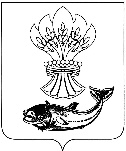 АДМИНИСТРАЦИЯ ПАНИНСКОГО МУНИЦИПАЛЬНОГО РАЙОНА ВОРОНЕЖСКОЙ ОБЛАСТИПОСТАНОВЛЕНИЕот 30.11.2021 г.  № 422р.п. ПаниноОб утверждении административногорегламента администрацииПанинского муниципального района Воронежской области  по предоставлению муниципальной услуги « Прием вмуниципальные  образовательныеорганизации, реализующие дополнительные общеобразовательныепрограммы, а также программы спортивной подготовки»В соответствии с Федеральным законом  от 29.12.2012 №273-ФЗ «Об образовании в Российской Федерации», от 27.07.2010 № 210-ФЗ «Об организации предоставления государственных и муниципальных услуг», постановлением администрации  Панинского муниципального района от 17.08.2021 № 297 «О порядке разработки и утверждения административных регламентов предоставления муниципальных услуг»,  федеральным  проектом  «Успех  каждого  ребенка»  национального  проекта  «Образование» администрация  Панинского  муниципального района Воронежской области п о с т а н о в л я е т:Утвердить прилагаемый административный регламент администрации Панинского муниципального района по предоставлению муниципальной услуги «Прием в муниципальные образовательные организации, реализующие дополнительные общеобразовательные программы, а также программы спортивной подготовки».Определить  отдел  по  образованию, опеке, попечительству, спорту и работе с молодежью   администрации   Панинского муниципального  района  в  качестве  уполномоченного  органа  по  реализации  административного регламента предоставления муниципальной услуги. Опубликовать настоящее постановление в официальном периодическом печатном издании «Панинский  муниципальный вестник» и разместить на официальном сайте администрации Панинского муниципального района Воронежской области в информационно-телекоммуникационной сети «Интернет» Настоящее постановление вступает в силу со дня его официального опубликования.5. Контроль за исполнением  настоящего постановления возложить на  заместителя главы администрации Панинского муниципального района Воронежской области Солнцева В.В.Глава  Панинского муниципального района                                                        Н.В. ЩегловУТВЕРЖДЕНпостановлением администрации Панинского  муниципального района от 30.11.2021 3 422Административный регламент администрации  Панинского муниципального района Воронежской области по предоставлению муниципальной услуги «Прием в муниципальные образовательные организации, реализующие дополнительные общеобразовательные программы, а также программы спортивной подготовки ОглавлениеОБЩИЕПОЛОЖЕНИЯ	4Предмет регулирования Административного регламента	4Круг Заявителей	5Требования к порядку информирования о предоставлении Муниципальной услуги	5СТАНДАРТ ПРЕДОСТАВЛЕНИЯ МУНИЦИПАЛЬНОЙ УСЛУГИ	9Наименование Муниципальной услуги	9Наименование органа, предоставляющего Муниципальную услугу	9Результат предоставления Муниципальной услуги	9Сроки порядок регистрации Запроса Заявителя о предоставлении Муниципальной услуги, в том числе в электронной форме	10Срок предоставления Муниципальной услуги	10Нормативные правовые акты, регулирующие предоставление Муниципальной услуги	11Исчерпывающий перечень документов, необходимых для предоставления Муниципальной услуги, подлежащих представлению Заявителем	11Исчерпывающий перечень документов, необходимых для предоставления Муниципальной услуги, которые находятся в распоряжении органов власти, органов местного самоуправления или организаций	13Исчерпывающий перечень оснований для отказав приеме документов, необходимых для предоставления Муниципальной услуги	14Исчерпывающий перечень оснований для приостановления или отказа в предоставлении Муниципальной услуги	15Порядок, размер и основания взимания государственной пошлины или иной платы, взимаемой за предоставление Муниципальной услуги	16Перечень услуг, которые являются необходимыми и обязательными для предоставления Муниципальной услуги, подлежащих представлению Заявителем, способы их получения,   в том числе в электронной форме, порядок их предоставления, а также порядок, размер и основания взимания платы за предоставление таких услуг	16Способы предоставления Заявителем документов, необходимых для получения Муниципальной услуги      16Способы получения Заявителем результатов предоставления Муниципальной услуги	20Максимальный срок ожидания в очереди	21Требования к помещениям, в которых предоставляется Муниципальная услуга, к залу ожидания, местам для заполнения Запросов о предоставлении Муниципальной услуги, информационным стендам с образцами их заполнения и перечнем документов, необходимых для предоставления Муниципальной услуги, в том числе к обеспечению доступности указанных объектов для инвалидов, маломобильных групп населения	21Показатели доступности и качества Муниципальной услуги	23Требования к организации предоставления Муниципальной услуги в электронной форме	24Требования к организации предоставления Муниципальной услуги в МФЦ	25СОСТАВ, ПОСЛЕДОВАТЕЛЬНОСТЬ И СРОКИ ВЫПОЛНЕНИЯ АДМИНИСТРАТИВНЫХПРОЦЕДУР (ДЕЙСТВИЙ), ТРЕБОВАНИЯ К ПОРЯДКУ ИХ ВЫПОЛНЕНИЯ	29Состав, последовательность и сроки выполнения административных процедур (действий) при предоставлении Муниципальной услуги	29ПОРЯДОК И ФОРМЫ КОНТРОЛЯ ЗА ИСПОЛНЕНИЕМ АДМИНИСТРАТИВНОГО РЕГЛАМЕНТА 30Порядок осуществления текущего контроля за соблюдением и исполнением ответственными работниками Организации положений Административного регламента и иных нормативных правовых актов, устанавливающих требования к предоставлению Муниципальной услуги, а также принятием ими решений	30Порядок и периодичность осуществления плановых и внеплановых проверок полноты и качества предоставления Муниципальной услуги	30Ответственность работников Организации за решения и действия (бездействие), принимаемые (осуществляемые) ими в ходе предоставления Муниципальной услуги	31Положения, характеризующие требования к порядку и формам контроля  за предоставлением Муниципальной услуги, в том числе со стороны граждан, их объединений и организаций	31ДОСУДЕБНЫЙ (ВНЕСУДЕБНЫЙ) ПОРЯДОК ОБЖАЛОВАНИЯ РЕШЕНИЙ И ДЕЙСТВИЙ (БЕЗДЕЙСТВИЯ) ОРГАНИЗАЦИИ, РАБОТНИКОВ ОРГАНИЗАЦИИ	32Информация для заинтересованных лиц об их праве на досудебное (внесудебное) обжалование действий (бездействия) и (или) решений, принятых (осуществленных) в ходе предоставления Муниципальной услуги	32Органы государственной власти, организации и уполномоченные на рассмотрение жалобы лица, которым может быть направлена жалоба Заявителя в досудебном (внесудебном) порядке	35Способы информирования  Заявителей о   порядке  подачи     и рассмотрения жалобы, в том числе с использованием ЕПГУ	36Перечень нормативных правовых актов, регулирующих порядок досудебного (внесудебного) обжалования решений и действий (бездействия) Организации, работников Организации	36ПРИЛОЖЕНИЕ№1	37Перечень нормативных правовых актов, регулирующих предоставление Муниципальной услуги	37ПРИЛОЖЕНИЕ№2	39Форма Запроса о предоставлении Муниципальной услуги	39ПРИЛОЖЕНИЕ№3	41Форма решения об отказе в предоставлении Муниципальной услуги	41ПРИЛОЖЕНИЕ№4	44Форма решения об отказе в приеме документов, необходимых для предоставления Муниципальной услуги	44ПРИЛОЖЕНИЕ№5	46Форма уведомления о назначении приемных (вступительных) испытаний	46ПРИЛОЖЕНИЕ№6	47Форма уведомления о посещении  Организации  для  подписания  договора  об образовании на обучение по дополнительным общеобразовательным  программам,  программам спортивной подготовки	47ПРИЛОЖЕНИЕ№7	48Форма договора об образовании	48ПРИЛОЖЕНИЕ№8	54Описание документов, необходимых для предоставления Муниципальной услуги	54ПРИЛОЖЕНИЕ№9	65Порядок выполнения административных действий при обращении Заявителя посредством ЕПГУ (РПГУ)	65Общие положенияПредмет регулирования Административного регламентаНастоящий Административный регламент регулирует отношения,  возникающие в связи с предоставлением муниципальной услуги  «Прием в муниципальные образовательные организации  Панинского  муниципального  района Воронежской области, реализующие дополнительные общеобразовательные программы, а также программы спортивной подготовки» (далее – Муниципальная услуга) организациями, осуществляющим и образовательную деятельность (деятельность по реализации программ спортивной подготовки) на территории Панинского   муниципального  района Воронежской  области (далее–Организации).Настоящий  Административный регламент устанавливает порядок предоставления Муниципальной услуги и стандарт предоставления Муниципальной услуги, состав, последовательность и сроки выполнения административных процедур по предоставлению Муниципальной услуги, требования к порядку их выполнения, в том числе особенности выполнения административных процедур в электронной форме,  а также особенности выполнения административных процедур в многофункциональных центрах предоставления государственных и муниципальных услуг на территории Панинского муниципального района Воронежской области, формы контроля за предоставлением Муниципальной услуги, досудебный (внесудебный) порядок обжалования решений и действий (бездействий) Организации (ее работников), многофункциональных центров предоставления государственных и муниципальных услуг(далее –МФЦ),  работников МФЦ.Термины и определения, используемые в настоящем Административном регламенте:ИС – информационная система «Навигатор дополнительного образования Воронежской области», расположенная в информационно-коммуникационной сети «Интернет» по адресу: https://36.pfdo.ru/app; ЕАИС ДО – Единая автоматизированная информационная система сбора и анализа данных по учреждениям, программам, мероприятиям дополнительного образования и основным статистическим показателям охвата детей дополнительным образованием в регионах;ЕПГУ - федеральная государственная информационная система, обеспечивающее предоставление в электронной форме государственных и муниципальных услуг, расположенная в информационно-коммуникационной сети«Интернет»по адресу: www.gosuslugi.ru;РПГУ - региональная государственная информационная система, обеспечивающее предоставление в электронной форме государственных и муниципальных услуг на территории Воронежской области, расположенная в информационно-коммуникационнойсети«Интернет»поадресу:https://36.pfdo.ru/app;ЕСИА - федеральная государственная информационная система «Единая система идентификации аутентификации в инфраструктуре, обеспечивающей информационно-технологическое взаимодействие информационных систем, используемых для предоставления государственных и муниципальных услуг в электронной форме»;Личный кабинет–сервис ЕПГУ, позволяющий Заявителю получать информацию о ходе обработки запросов,  поданных посредством ЕПГУ;Основной набор–период основного комплектования групп обучающихся;Дополнительный набор–период дополнительного комплектования групп обучающихся при наличии свободных мест;Система ПФДОД–система персонифицированного финансирования дополнительного образования детей, функционирующая на территории Воронежской области на основании Постановления правительства Воронежской области «О введении на территории Воронежской области механизма персонифицированного финансирования в системе дополнительного образования детей (с изменениями на 30 апреля 2019 года) № 1201 от 26.12.2018 г.Сертификат дополнительного  образования  –  электронная  реестровая  запись о включении обучающегося (обладателя сертификата) в систему ПФДОД, удостоверяющая возможность обладателя сертификата получать в определенном объеме и на определенных условиях образовательные услуги в порядке, установленном законодательством Российской Федерации законодательством Воронежской области, а также правовыми актами органов местного самоуправления.Круг ЗаявителейЛицами, имеющими право на получение Муниципальной услуги, являются граждане Российской Федерации, иностранные граждане и лица без гражданства либо их уполномоченные представители, обратившиеся в Организацию с Запросом о предоставлении Муниципальной услуги(далее – Заявители).Категории Заявителей: лица,  достигшие возраста 14лет (кандидаты на получение Муниципальной услуги); родители  (законные  представители)    несовершеннолетних    лиц    –    кандидатов на получение Муниципальной услуги; лица достигшие возраста 18 лет (кандидаты на получение Муниципальной услуги в отношении программ спортивной подготовки).Требования к порядку информирования о предоставлении Муниципальной услугиПрием Заявителей по вопросу предоставления Муниципальной услуги осуществляется в соответствии с организационно-распорядительным документом Организации.На официальном сайте Организации в информационно-телекоммуникационной сети«Интернет» (далее – сеть Интернет) обязательному размещению подлежит следующая справочная информация:Полное наименование, местонахождения, режим и график работы Организации (ее структурных подразделений);Справочные телефоны Организации (ее структурных подразделений);Адрес официального сайта Организации, а также адрес электронной почты и (или) формы обратной связи Организации в сети Интернет;Ссылка на страницу Муниципальной  услуги на ЕПГУ.Обязательному размещению на официальном сайте Организации подлежит перечень нормативных  правовых  актов,   регулирующих   предоставление   Муниципальной   услуги (с указанием их реквизитов и источников официального опубликования).Размещение и актуализацию справочной информации на официальном сайте Организации обеспечивает Организация.Размещение и актуализацию справочной информации на ЕПГУ обеспечивает уполномоченное наведение ЕПГУ должностное лицо.Размещение и актуализацию справочной информации на РПГУ обеспечивает уполномоченное на ведение РПГУ должностное лицо. Информирование Заявителей по вопросам предоставления   Муниципальной     услуги     и     услуг,     которые    являются     необходимыми и обязательными для предоставления Муниципальной услуги, сведений о ходе предоставления указанных услуг осуществляется: Путем размещения информации на   официальном   сайте   Организации,   а   также на ЕПГУ и РПГУ;работникомОрганизации(ееструктурногоподразделения)принепосредственномобращенииЗаявителя в Организацию; путем публикации информационных материалов в средствах массовой информации;путем   размещения    брошюр,    буклетов    и    других    печатных    материалов в помещениях Организации, предназначенных для приема Заявителей, а также иных организаций всех форм собственности по согласованию с указанными организациями;посредством телефонной и факсимильной связи;посредством ответов на письменные и устные обращения Заявителей.На официальном сайте Организации в целях информирования Заявителей по вопросампредоставленияМуниципальнойуслугиразмещаетсяследующаяинформация (на ЕПГУ и на РПГУ размещаются ссылки на такую информацию):Исчерпывающий перечень документов, необходимых для предоставления Муниципальной услуги, требования к оформлению указанных документов, а также перечень документов, которые Заявитель вправе представить по собственной инициативе;Перечень лиц, имеющих право на получение Муниципальной услуги;Срок предоставления Муниципальной услуги;Результаты предоставления Муниципальной услуги, порядок представления документа, являющегося результатом предоставления Муниципальной услуги;исчерпывающий перечень оснований для отказа в приеме документов, необходимых для предоставления Муниципальной услуги, а также основания для приостановления или отказа в предоставлении Муниципальной услуги;  информация  о праве на досудебное (вне судебное) обжалование действий (бездействия) и  решений,  принятых (осуществляемых) в ходе предоставления Муниципальной услуги; формы    запросов    (заявлений,    уведомлений,      сообщений),      используемые при предоставлении Муниципальной услуги.Информация по вопросам предоставления Муниципальной услуги и услуг, которые являются необходимыми и обязательными для предоставления Муниципальной  услуги, сведения о ходе предоставления указанных услуг предоставляются бесплатно.На официальном сайте Организации дополнительно размещаются:полное	наименование	и	почтовый	адрес	Организации	(ее	структурных подразделений);номера телефонов – автоинформаторов   (при наличии), справочные номера телефонов Организации (ее структурных подразделений);режим	работы	Организации	(ее	структурных	подразделений),	график	работы работников Организации (ее структурных подразделений);выдержки из нормативных правовых актов, содержащие нормы, регулирующие деятельность Организации по предоставлению Муниципальной услуги;перечень лиц, имеющих право на получение Муниципальной услуги;формы    запросов    (заявлений,    уведомлений,      сообщений),      используемые при предоставлении Муниципальной услуги, образцы и инструкции по заполнению;порядок и способы предварительной записи по вопросам предоставления Муниципальной услуги,  на получение Муниципальной услуги;текст Административного регламента с приложениями;краткое описание порядка предоставления Муниципальной услуги;порядок обжалования решений, действий или бездействия работников Организации (ее структурных подразделений);информация о возможности участия Заявителей в оценке качества предоставления Муниципальной услуги, в том числе в оценке эффективности деятельности руководителя Организации, а также справочно-информационные материалы, содержащие сведения о порядке и способах проведения оценки.При информировании о порядке предоставления Муниципальной услуги по телефону работник Организации, приняв вызов по телефону, представляется: называет фамилию, имя, отчество (при наличии), должность, наименование Организации (ее структурного подразделения).Работник Организации обязан сообщить Заявителю график работы, точные почтовый и фактический адреса Организации (ее структурных подразделений), способ проезда к нему, способы предварительной записи для приема по вопросу предоставления Муниципальной услуги, требования к письменному обращению.Информирование по телефону о порядке предоставления Муниципальной услуги осуществляется в соответствии с режимом и графиком работы Организации (ее структурных подразделений).Во время разговора работники Организации (ее структурных подразделений) обязаны произносить слова четко  и не прерывать разговор по причине поступления другого звонка. При  невозможности ответить на поставленные Заявителем вопросы телефонный звонок переадресовывается (переводится) на другого работника  Организации (ее структурного подразделения) либо обратившемуся сообщается номер телефона,  по которому можно получить необходимую информацию.При ответах на телефонные звонки и устные обращения по вопросам о порядке предоставления Муниципальной услуги работником   Организации (ее структурного подразделения) обратившемуся сообщается следующая информация:О перечне лиц, имеющих право на получение Муниципальной услуги;О нормативных правовых актах, регулирующих вопросы предоставления Муниципальной услуги (наименование, дата и номер принятия нормативного правового акта);О перечне документов, необходимых для получения Муниципальной услуги;О сроках предоставления Муниципальной услуги;Об основаниях для отказа в приеме документов, необходимых для предоставления Муниципальной услуги;Об  основаниях для приостановления предоставления Муниципальной услуги, отказа в предоставлении Муниципальной услуги;О  месте размещения на ЕПГУ, РПГУ, официальном сайте Организации информации по вопросам предоставления Муниципальной услуги.Информирование о порядке предоставления Муниципальной услуги осуществляется также по единому номеру телефона поддержки ЕГПУ 8800100-70-10 и по единому номеру телефона поддержки РГПУ  8(473)202-02-01.Организация разрабатывает информационные материалы по порядку предоставления Муниципальной услуги–памятки,  инструкции,  брошюры,  макеты и размещает их на официальном сайте Организации.Организация обеспечивает своевременную актуализацию информационных материалов,   указанных   в     пункте     3.12     настоящего     Административного     регламента,  на официальном сайте Организации.Доступ к информации о сроках и порядке предоставления Муниципальной услуги осуществляется  без  выполнения  Заявителем  каких-либо   требований,   в   том   числе без использования программного обеспечения, установка которого на технические средства Заявителя требует заключения лицензионного или иного соглашения с правообладателем программного обеспечения, предусматривающего взимание платы, регистрацию или авторизацию Заявителя, или предоставлением персональных данных.Консультирование по вопросам предоставления Муниципальной услуги работниками Организации (ее структурных подразделений) осуществляется бесплатно.Стандарт предоставления Муниципальной услугиНаименование Муниципальной услуги4.1.Муниципальная услуга «Прием в муниципальные образовательные организации Панинского муниципального района Воронежской области, реализующие дополнительные общеобразовательные программы, а также программы спортивной подготовки».Наименование органа, предоставляющего Муниципальную услугуОрганом,	ответственным	за	предоставление	Муниципальной	услуги,в	Панинском  муниципальном районе Воронежской области является отдел по образованию, опеке, попечительству, спорту и работе с молодежью  администрации  Панинского муниципального района Воронежской области.Организация обеспечивает предоставление Услуги в электронной форме посредством ЕПГУ,  в МФЦ,  а также Организации путём подачи заявки посредством ИС, по выбору Заявителя.Предоставление бесплатного доступа к ЕПГУ для подачи запросов, документов, информации, необходимых для получения Муниципальной услуги в электронной форме осуществляется в любом МФЦ в пределах территории Воронежской области по выбору Заявителя независимо от его места жительства или места пребывания.Непосредственное предоставление Муниципальной услуги осуществляет Организация.В   целях   предоставления   Муниципальной   услуги   Организация   взаимодействует с органом местного самоуправления Панинского  муниципального района Воронежской области, отделом по образованию, опеке, попечительству, спорту и работе с молодежью  администрации Панинского муниципального района Воронежской области (далее–Отдел по образованию).5.5.Организация не вправе требовать от Заявителя осуществления действий, в том числе согласований, необходимых для получения Услуги и связанных с обращением в иные органы власти, органы  местного самоуправления или организации.Результат предоставления Муниципальной услугиРезультатом предоставления Муниципальной услуги является:Решение о предоставлении Муниципальной услуги в виде электронной записи в Личном кабинете Заявителя в ИС  или на ЕПГУ, или на РПГУ;Решение об отказе в предоставлении Муниципальной услуги, при наличии оснований для отказа в предоставлении Муниципальной услуги, указанных в подразделе12 настоящего   Административного   регламента,   которое   оформляется   в   соответствии с Приложением 3 к настоящему Административному регламенту.Результат предоставления Муниципальной услуги независимо от принятого решения оформляется в виде изменения статуса электронной записи в Личном кабинете Заявителя на ЕПГУ в день формирования при обращении за предоставлением Муниципальной услуги посредством ЕПГУ, либо в личном кабинете Заявителя на РПГУ при обращении за предоставлением Муниципальной услуги посредством РПГУ.Результат предоставления Муниципальной услуги независимо от принятого решения оформляется в виде  изменения статуса  электронной  записи  в  Личном кабинете Заявителя в ИС в день формирования результата при обращении за предоставлением Муниципальной услуги посредством ИС.Результат предоставления Муниципальной услуги независимо от принятого решения оформляется в виде уведомления об изменения статуса электронной записи, которое направляется Заявителю  на    указанный    им    контактный    адрес    электронной    почты    при    обращении за предоставлением Муниципальной услуги в Организацию или МФЦ.Решение о предоставлении Муниципальной услуги направляется  Заявителю после осуществления  сверки оригиналов документов (без необходимости для заявителя подачи в Организацию дополнительных форм в бумажном или электронном виде),  необходимых для предоставления Муниципальной услуги,  сданными, указанными в Запросе, которая осуществляется:при необходимости проведения вступительных  (приемных) испытаний – в течение 4 (Четырех) рабочих дней с момента прохождения вступительных  (приемных) испытаний;при отсутствии необходимости проведения вступительных (приемных) испытанийв  течение  4  (Четырех)  рабочих дней с момента издания приказа о зачислении на обучение по дополнительным общеобразовательным программам, программам спортивной подготовки по форме, установленной Организацией, либо подписания  договора об  образовании на обучение по дополнительным общеразвивающим программам в рамках системы ПФДОД по форме в соответствии с Приложением 7 к настоящему Административному регламенту (далее–договор ПФ).Сведения о предоставлении Муниципальной услуги в течение 1 (Одного) рабочего дня подлежат обязательному размещению в ИС, а также на ЕПГУ, в случае, если заявление о предоставлении услуги подано посредством  ЕПГУ.Срок и порядок регистрации Запроса Заявителя о предоставлении Муниципальной услуги, в том числе в электронной формеЗапрос о предоставлении Муниципальной услуги, поданный в электронной форме посредством ЕПГУ до 16:00 рабочего дня, регистрируется в Организации в день его подачи. Запрос, поданный посредством ЕПГУ после 16:00 рабочего дня либо вне нерабочий день, регистрируется в Организации на следующий рабочий день.Запрос,  поданный в иных формах,  предусмотренных законодательством Российской Федерации,  регистрируется в Организации в порядке, установленном организационно-распорядительным актом Организации.Срок предоставления Муниципальной услугиСрок предоставления Муниципальной услуги:при необходимости проведения вступительных (приемных) испытаний составляет не более 45 (Сорока пяти ) рабочих дней со дня регистрации Запроса о предоставлении Муниципальной услуги  в Организации;при отсутствии необходимости проведения вступительных (приемных) испытаний составляет не более 7 (Семи) рабочих дней со дня регистрации Запроса о предоставлении Муниципальной услуги в Организации.В случае наличия оснований для отказа в предоставлении Муниципальной услуги, соответствующий результат направляется Заявителю:При необходимости проведения вступительных (приемных) испытаний–в срок не более 45 (Сорока пяти) рабочих дней со дня регистрации Запроса о предоставлении Муниципальной услуги в Организации;при отсутствии необходимости проведения вступительных (приемных) испытаний –в срок не более 7 (Семи) рабочих дней со дня регистрации Запроса о предоставлении Муниципальной услуги в Организации.Периоды обращения за предоставлением Муниципальной услуги:Муниципальная услуга предоставляется Организациям и в период с 1 января по 31 декабря  текущего года.Муниципальная услуга в отношении программ, реализуемых в рамках системы ПФДОД, предоставляется Организациями в период с 1 января по 30 ноября текущего года.Нормативные правовые акты,  регулирующие предоставление  МуниципальнойуслугиАктуальный перечень нормативных правовых актов, регулирующих предоставление Муниципальной услуги (с указанием их реквизитов и источников официального опубликования), размещена  на официальном сайте Организации.Перечень нормативных правовых актов, регулирующих предоставление Муниципальной услуги, указан в Приложении 1 к настоящему Административному регламенту.Исчерпывающий перечень документов, необходимых для предоставленияИсчерпывающий  перечень документов, необходимых для предоставления Муниципальной услуги, подлежащих представлению  ЗаявителемПеречень документов, необходимых для предоставления Муниципальной услуги, подлежащих представлению Заявителем, независимо от категории и основания для обращения за предоставлением Муниципальной услуги:Запрос   о  предоставлении    Муниципальной    услуги    по    форме,    приведенной в Приложении  2  к  настоящему Административному регламенту (далее – Запрос);документ, удостоверяющий личность кандидата на обучение;документ,    удостоверяющий    личность     Заявителя      в      случае     обращения за предоставлением Муниципальной услуги в соответствии с пунктом 2.2.2 настоящего Административного регламента законного представителя  несовершеннолетнего лица;документ, подтверждающий полномочия представителя Заявителя, в случае обращения за предоставлением Муниципальной услуги  представителя Заявителя;документы об отсутствии медицинских противопоказаний для занятий отдельными видами искусства, физической культурой и спортом;копия документа, подтверждающего регистрацию в системе индивидуального (персонифицированного) учета, либо страхового свидетельства обязательного пенсионного страхования, содержащего данные о номере СНИЛС  кандидата  на обучениекопия документа, подтверждающего регистрацию в системе индивидуального (персонифицированного) учета, либо страхового свидетельства обязательного пенсионного страхования, содержащего данные о номере СНИЛС Заявителя в случае обращенияза предоставлением Муниципальной услуги в соответствии с пунктом2.2.2 настоящего Административного регламента законного представителя несовершеннолетнего лица.Перечень документов, необходимых для предоставления Муниципальной услуги, подлежащих представлению Заявителем при подаче запроса на предоставление услуги посредством ЕПГУ (сведения о документах заполняются в поля электронной формы на ЕПГУ):Запрос   о  предоставлении    Муниципальной    услуги    по    форме,    приведенной в Приложении 2  к настоящему Административному регламенту (далее - Запрос);Сведения о документе,  удостоверяющем личность кандидата на обучение;Сведения о документе, удостоверяющем личность Заявителя в случае обращения за предоставлением Муниципальной услуги в соответствии с пунктом 2.2.2 настоящего Административного регламента законного представителя несовершеннолетнего лица;сведения о документе, подтверждающем полномочия представителя Заявителя, в случае обращения за предоставлением Муниципальной услуги представителя Заявителя;сведения о документах,  об отсутствии медицинских противопоказаний для занятий отдельными видами искусства, физической культурой и спортом;сведения о номере СНИЛС кандидата на обучение;сведения     о     номере      СНИЛС      Заявителя      в      случае      обращения за предоставлением Муниципальной услуги в соответствии с пунктом 2.2.2 настоящего Административного регламента законного представителя несовершеннолетнего лица.Описание требований к документам и   формам   представления   в   зависимости от способа обращения  в приложении 8 к настоящему Административному регламенту.В случае,  если для предоставления Муниципальной услуги необходима обработка персональных  данных   лица,   не   являющегося   Заявителем,   и   если   в   соответствии с законодательством Российской Федерации обработка таких персональных данных может осуществляться с согласия указанного лица, при обращении за получением Муниципальной услуги Заявитель дополнительно представляет документы,  подтверждающие получение согласия указанного лица или его законного представителя на обработку персональных данных указанного лица. Документы, подтверждающие получение согласия, могут быть  представлены в том числе в форме электронного документа.Организации запрещено требовать у Заявителя:Представления документов и информации или осуществления действий, представление или осуществление которых не предусмотрено нормативными правовыми актами Российской Федерации, нормативными правовыми актами Воронежской области, настоящим Административным регламентом для предоставления Муниципальной услуги; Представления  документов  и информации,  в том числе подтверждающих внесение Заявителем платы  за предоставление Муниципальной услуги,  которые находятся в распоряжении Организации,  органов, предоставляющих муниципальные услуги, иных государственных органов, органов  местного    самоуправления    либо    подведомственных    государственным    органам или органам местного самоуправления организаций, участвующих в предоставлении Муниципальной услуги, в соответствии с нормативными правовыми актами Российской Федерации, нормативными правовыми актами Воронежской области, настоящим Административным регламентом за исключением документов, включенных в определенный частью 6 статьи 7 Федерального закона от 27.07.2010 № 210-ФЗ «Об организации предоставления государственных и муниципальных услуг» перечень документов.  ( Заявитель вправе представить указанные документы и информацию в Организацию по собственной инициативе );осуществления действий, в том числе согласований, необходимых для получения Муниципальной услуги связанных с обращением в иные государственные органы, органы местного самоуправления, организации, за исключением получения услуг и получения документов и информации, предоставляемых в результате предоставления таких услуг, указанных в подразделе 15 настоящего Административного регламента;представления документов информации, отсутствие и (или) недостоверность которых не указывались при первоначальном отказе в приеме документов,  необходимых для предоставления Муниципальной услуги,  либо  в  предоставлении  Муниципальной  услуги, за исключением следующих случаев:а) изменение требований нормативных правовых актов, касающихся предоставления Муниципальной услуги, после первоначальной подачи Запроса;б)  наличие ошибок в Запросе и документах, поданных Заявителем после первоначального отказа в приеме документов, необходимых для предоставления Муниципальной услуги, либо в предоставлении Муниципальной услуги и не включенных в представленный ранее комплект документов, необходимых для предоставления  Муниципальной услуги;в) истечение срока действия документов или изменение информации после первоначального отказа в приеме документов, необходимых для предоставления Муниципальной услуги, либо в предоставлении Муниципальной услуги;г) выявление документально подтвержденного факта (признаков) ошибочного или противоправного действия (бездействия) работника  Организации при первоначальном отказе в приеме  документов,  необходимых  для  предоставления  Муниципальной  услуги,  либо в предоставлении Муниципальной услуги, о чем в письменном виде за подписью руководителя Организации при первоначальном отказе в приеме документов, необходимых для предоставления Муниципальной услуги,  уведомляется Заявитель,  а также приносятся извинения за доставленные неудобства.Документы из перечня, установленного пунктами 10.1–10.2 настоящего Административного регламента, составленные на иностранном языке, подлежат переводу на русский язык. Верность перевода, подлинность подписи переводчика освидетельствуются в порядке, установленном законодательством Российской Федерации о нотариате, либо удостоверяется апостилем в соответствии с «Гаагской конвенцией, отменяющей требование легализации иностранных официальных документов» от 5 октября1961 года.Исчерпывающий перечень документов, необходимых для предоставлении  Муниципальной услуги, которые находятся в распоряжении органов власти, органовместного самоуправления или организацийОрганизация в   порядке   межведомственного   информационного   взаимодействия в целях представления и получения документов и информации для предоставления Муниципальной услуги, которые находятся в распоряжении органов власти, органов местного самоуправления или организаций, запрашивает:В случае, предусмотренном подпунктом 6.1.1настоящего Административного регламента, у Администрации данные сертификата дополнительного образования, выданного ранее кандидату на обучение по дополнительным общеразвивающим программам.Непредставление (несвоевременное представление) органами государственной власти, органами местного самоуправления или организациями по межведомственномуинформационному запросу документов и информации не может являться основанием для отказа в предоставлении Заявителю Муниципальной услуги.Должностное лицо и (или) работник указанных в пункте 11.2 настоящего Административного регламента органов и организаций, не представившие (несвоевременно представившие) запрошенные и находящиеся в их распоряжении документ или информацию, подлежат административной (статья 19.7 Кодекса об административных правонарушениях), дисциплинарной	или	иной	ответственности	 в	соответствии с законодательством  Российской Федерации.Документы, указанные в пункте 11.1 настоящего Административного регламента, могут быть представлены Заявителем самостоятельно по собственной инициативе. Непредставление Заявителем указанных документов не является основанием для отказа Заявителю в предоставлении Муниципальной услуги.Исчерпывающий перечень оснований для отказа в приеме документов, необходимых для предоставления Муниципальной услугиОснованиями для отказа в приеме документов, необходимых для предоставления Муниципальной услуги, являются:Запрос направлен  адресату не по принадлежности;Заявителем	представлен	неполный	комплект	документов,	необходимых	для предоставления Муниципальной услуги;документы, необходимые для предоставления Муниципальной услуги, утратилисилу;документы содержат подчистки и исправления текста, незаверенные в порядке,установленном  законодательством Российской Федерации;документы содержат повреждения,  наличие которых не позволяет в полном объеме использовать информацию и сведения, содержащиеся в документах для предоставления Муниципальной услуги;некорректное заполнение обязательных полей в форме интерактивного Запроса на ЕПГУ или РПГУ (отсутствие заполнения, недостоверное, неполное либо неправильное, несоответствующее требованиям, установленным настоящим Административным регламентом);подача Запроса  и  иных  документов  в  электронной  форме,  подписанных с   использованием  электронной  подписи   (далее  –   ЭП),   не    принадлежащей    Заявителю или представителю Заявителя;поступление Запроса, аналогичного ранее зарегистрированному Запросу, срок предоставления Муниципальной услуги по которому не истек на момент поступления такого Запроса.При  обращении через ЕПГУ или РПГУ решение об отказе в приеме документов, необходимых для предоставления Муниципальной услуги,  оформляется по форме, приведенной в Приложении 4 к настоящему Административному регламенту, в виде электронного документа направляется в личный кабинет Заявителя на ЕПГУ или РПГУ не позднее первого рабочего дня, следующего за днем подачи  Запроса.Выдача решения об отказе в приеме документов, необходимых для предоставления Муниципальной услуги, в случае обращения Заявителя  в Организацию или в МФЦ винных формах, предусмотренных законодательством Российской Федерации, устанавливается организационно-распорядительным актом Организации, который размещается на сайте Организации.Отказ в приеме документов, необходимых для предоставления Муниципальной услуги, не препятствует   повторному   обращению   Заявителя   в   Организацию   или   в   МФЦ за предоставлением Муниципальной услуги.Исчерпывающий перечень оснований для приостановления или отказа в предоставлении Муниципальной услугиОснования для приостановления предоставления Муниципальной услуги отсутствуют.Основаниями для отказа в предоставлении Муниципальной услуги являются:Наличие противоречивых сведений в Запросе и приложенных к нему документах;Несоответствие     категории    Заявителя    кругу    лиц,    указанных    в    подразделе 2 настоящего Административного регламента;Несоответствие документов, указанных в подразделе 10 настоящего Административного регламента, по форме или содержанию требованиям законодательства Российской Федерации;Запрос подан лицом, не имеющим полномочий представлять интересы Заявителя;Отзыв Запроса по инициативе Заявителя;Наличие медицинских противопоказаний для освоения программ по отдельным видам искусства, физической культуры и спорта, программ спортивной подготовки;Отсутствие свободных мест в Организации;Неявка в Организацию в течение 4 (Четырех) рабочих дней после получения уведомления о необходимости личного посещения для заключения договора об образовании;доступный    остаток    обеспечения    сертификата    дополнительного    образования в текущем году меньше стоимости одного занятия в соответствии с установленным расписанием либо  сертификат  дополнительного   образования  невозможно   использовать    для    обучения по выбранной программе;неявка      на      прохождение      вступительных      (приемных)      испытаний в Организацию;непредставление оригиналов документов, сведения о которых указаны Заявителем  в электронной форме Запроса на ЕПГУ или РПГУ, в день проведения вступительных (приемных) испытаний в Организации либо в случае отсутствия необходимости проведения вступительных (приемных) испытаний в день подписания договора;несоответствие оригиналов документов сведениям, указанным в электронной форме Запроса на ЕПГ или РПГУ;отрицательные результаты вступительных (приемных) испытаний;недостоверность информации, которая содержится в документах, представленных Заявителем, данным, полученным в результате межведомственного информационного взаимодействия.Заявитель вправе отказаться от получения Муниципальной услуги на основании заявления, написанного в свободной форме, направив по адресу электронной почты или обратившись в Организацию или в МФЦ, а также посредством ЕПГУ или РПГУ в Личном кабинете. На основании поступившего заявления об отказе от предоставления  Муниципальнойуслуги работником  Организации,  сотрудником  МФЦ  принимается  решение  об  отказе в предоставлении Муниципальной услуги. Факт отказа Заявителя от предоставления Муниципальной услуги с приложением заявления и решения об отказе в предоставлении Муниципальной услуги фиксируется в ИС. Отказ от предоставления Муниципальной услуги не препятствует повторному обращению Заявителя в Организацию или в МФЦ за предоставлением Муниципальной услуги.Заявитель вправе повторно обратиться в Организацию с Запросом после устранения оснований, указанных в пункте 13.2 настоящего Административного регламента.Порядок, размер и основания взимания государственной пошлины или иной платы, взимаемой за предоставление Муниципальной услуги14.1.Муниципальная услуга предоставляется бесплатно за исключением случаев превышения  стоимости  обучения по дополнительной образовательной программе, установленной Организацией, доступного остатка обеспечения сертификата дополнительного образования.Перечень услуг, которые являются необходимыми и обязательными для предоставления Муниципальной услуги,  подлежащих представлению Заявителем, способы их получения, в том числе в электронной форме, порядок их предоставления, а также порядок, размер и основания взимания платы за предоставление таких услугУслуги, которые являются необходимыми и обязательными для предоставления Муниципальной услуги, отсутствуют.Способы предоставления Заявителем документов, необходимых для полученияМуниципальной услугиОрганизация обеспечивает предоставление Муниципальной услуги посредством ЕПГУ, а также в иных формах по выбору  Заявителя в соответствии с Федеральным законом от 27.07.2010 № 210-ФЗ «Об организации предоставления государственных и муниципальных услуг».Обращение Заявителя посредством ЕПГУ.Для получения Муниципальной услуги Заявитель авторизуется на ЕПГУ посредством подтвержденной учетной записи в  ЕСИА, затем заполняет Запрос в электронном виде с использованием специальной интерактивной формы. При авторизации посредством подтвержденной учетной записи в ЕСИА Запрос считается подписанным простой электронной подписью Заявителя, представителя Заявителя, уполномоченного на подписание Запроса.Заполненный Запрос отправляется Заявителем в Организацию.Отправленные    документы     поступают     в     Организацию    путём    размещения в ИС, интегрированной с ЕАИС  ДО.Заявитель уведомляется о получении Организацией Запроса и документов в день его подачи посредством изменения статуса Запроса в Личном кабинете Заявителя на  ЕПГУ.В   случае   необходимости  проведения    приемных    (вступительных)   испытаний в Организации Заявителю в течение 7 (Семи) рабочих дней с даты регистрации Запроса в Организации в Личный кабинет на ЕПГУ направляется уведомление о дате, месте и времени проведения вступительных (приемных) испытаний.Информация о дате, времени и месте проведения вступительных (приемных) испытаний   размещается   на   информационном   стенде   и   официальном   сайте   Организации не позднее, чем за 3 (Три)  рабочих дня до даты проведения вступительных (приемных) испытаний.Для прохождения приемных (вступительных) испытаний Заявитель предоставляет в Организацию оригиналы документов, сведения о которых указаны в Запросе, ранее направленном Заявителем посредством ЕПГУ.В случае отсутствия оснований для отказа в предоставлении Муниципальной услуги, указанных в подразделе 13 настоящего Административного регламента, и в течение 4 (Четырех) рабочих дней после проведения вступительных (приемных) испытаний в Личный кабинет на ЕПГУ направляется уведомление о предоставлении Муниципальной услуги в соответствии с пунктом 6.2.1.1 настоящего Административного регламента.В случае отсутствия необходимости проведения приемных (вступительных) испытаний в Организации Заявителю в течение 4 (Четырех) рабочих дней с даты регистрации Запроса в Организации в Личный кабинет на ЕПГУ направляется уведомление о необходимости в течение 4 Четырех ) рабочих дней подписания договора посредством функционала Личного кабинета на ЕПГУ в соответствии с пунктом 6.2.1.2 настоящего Административного регламента.Обращение Заявителя посредством РПГУ.Для получения Муниципальной услуги Заявитель авторизуется на РПГУ посредством подтвержденной учетной записи в ЕСИА, затем заполняет Запрос в электронном виде с использованием специальной интерактивной формы. При авторизации посредством подтвержденной учетной записи в ЕСИА Запрос считается подписанным простой электронной подписью Заявителя, представителя Заявителя, уполномоченного на подписание Запроса.Заполненный Запрос отправляется Заявителем  в Организацию.Отправленные    документы     поступают     в     Организацию    путём    размещения в интегрированной с РПГУИС.Заявитель уведомляется о получении Организацией Запроса и документов в день его подачи посредством изменения статуса Запроса в Личном кабинете Заявителя на РПГУ.В   случае   необходимости    проведения   приемных    (вступительных)   испытаний в Организации Заявителю в течение 7 (Семи) рабочих дней с даты регистрации Запроса в Организации в Личный кабинет на РПГУ направляется уведомление о дате, месте и времени проведения вступительных (приемных) испытаний.Информация о дате, времени и месте проведения вступительных (приемных) испытаний   размещается   на   информационном   стенде   и   официальном   сайте   Организации не позднее, чем за 3 (Три) рабочих  дня до даты проведения вступительных (приемных) испытаний.Для прохождения приемных (вступительных) испытаний Заявитель предоставляет в Организацию оригиналы документов, сведения о которых указаны в Запросе, ранее направленном Заявителем посредством  РПГУ.В случае отсутствия оснований для отказа в предоставлении Муниципальной услуги, указанных в подразделе 13 настоящего Административного регламента, и в течение 4 (Четырех) рабочих дней после проведения вступительных (приемных) испытаний в Личный кабинет на РПГУ направляется уведомление о предоставлении Муниципальной услуги в соответствии с пунктом 6.2.1.1  настоящего Административного регламента.В случае отсутствия необходимости проведения приемных (вступительных) испытаний в Организации Заявителю в течение 4 (Четырех) рабочих дней с даты регистрации Запроса в Организации в Личный кабинет на РПГУ направляется уведомление, о необходимости посетить Организацию для предоставления оригиналов документов и подписания договора в соответствии с пунктом 6.2.1.2 настоящего Административного регламента.Обращение Заявителя посредством  ИС.Для получения Муниципальной услуги Заявитель авторизуется в ИС, затем заполняет Запрос в электронном виде с использованием специальной интерактивной формы. При авторизации в ИС Запрос считается подписанным простой ЭП Заявителя, представителя Заявителя, уполномоченного  на подписание Запроса.Заполненный Запрос отправляется Заявителем в Организацию.Заявитель уведомляется о получении Организацией Запроса и документов в день его подачи посредством изменения статуса Запроса в ИС.В   случае   необходимости    проведения   приемных    (вступительных)   испытаний в Организации Заявителю в течение 7 (Семи) рабочих дней с даты регистрации Запроса в Организации на электронную почту Заявителя,  указанную при регистрации в ИС, направляется уведомление о дате, месте и времени проведения вступительных (приемных) испытаний по форме, приведенной в Приложении  5  к настоящему Административному регламенту.Информация о дате, времени и месте проведения вступительных (приемных) испытаний   размещается   на   информационном   стенде   и   официальном   сайте   Организации не позднее, чем за 3 (Три) рабочих  дня до даты проведения вступительных (приемных) испытаний.Для прохождения приемных (вступительных) испытаний Заявитель предоставляет в Организацию оригиналы документов, сведения о которых указаны в Запросе, ранее направленном Заявителем посредством ИС. В случае отсутствия оснований для отказа в предоставлении Муниципальной услуги, указанных в подразделе 13 настоящего Административного регламента, и в течение4  (Четырех)    рабочих    дней    после    проведения    вступительных    (приемных)    испытаний на электронную почту Заявителя, указанную при регистрации в ИС, направляется уведомление по   форме,   приведенной   в   Приложении   6   к   настоящему   Административному регламенту, о необходимости в течение 4 (Четырех) рабочих дней посетить Организацию для заключения договора, в соответствии с пунктом 6.2.1.2  настоящего Административного регламента.В случае отсутствия необходимости проведения приемных (вступительных) испытаний в Организации Заявителю в течение 4 (четырех) рабочих дней с даты регистрации Запроса в Организации на электронную почту Заявителя, указанную при регистрации в ИС, направляется уведомление по форме, приведенной в Приложении 6 к настоящему Административному  регламенту, о необходимости посетить Организацию для предоставления оригиналов документов и подписания договора в соответствии с пунктом 6.2.1.2 настоящего Административного регламента.Выбор  Заявителем  способа  подачи  Запроса    и    документов,    необходимых для получения Муниципальной услуги, осуществляется в соответствии с законодательством Российский Федерации.Порядок приема документов, необходимых для предоставления Муниципальной услуги,  в иных формах в соответствии с Федеральным законом от 27.07.2010№210-ФЗ «Об организации предоставления государственных и муниципальных услуг» устанавливается  организационно-распорядительным  актом Организации, который размещается на сайте Организации.Обращение Заявителя посредством МФЦ.Для  получения  Муниципальной    услуги    Заявитель    обращается    в    МФЦ, где предоставляет пакет документов, предусмотренных пунктом 10.1 настоящего Административного регламента.Заявление о предоставлении Муниципальной услуги заполняется на основании сведений,  указанных в документах, предоставленных Заявителем, и распечатывается работником МФЦ, подписывается  Заявителем в присутствии работника МФЦ.В случае наличия оснований, предусмотренных подразделом 12 настоящего Административного регламента, работником МФЦ Заявителю выдается решение об отказе в приеме документов с указанием причин отказа в срок не позднее 30 минут с момента получения от Заявителя (представителя Заявителя)документов.При отсутствии   оснований для отказа в приеме документов работник МФЦ принимает у Заявителя документы, необходимые для предоставления услуги, и подписанное Заявителем  или    представителем    Заявителя    в    присутствии    работника    МФЦ    заявление о предоставлении Муниципальной услуги.Специалист МФЦ выдает Заявителю выписку из электронного журнала регистрации обращений, которая содержит опись о приеме Заявления, документов с указанием их перечня и количества листов, регистрационного номера Заявления, даты получения документов от Заявителя и  плановой даты готовности результата предоставления услуги.Специалист МФЦ сканирует представленные Заявителем документы и формирует электронное  дело в Модуле Единой информационной системы оказания услуг, установленный в МФЦ (далее - Модуль МФЦ ЕИС ОУ). Электронное дело (Заявление, прилагаемые к нему документы, выписка) поступает из Модуля МФЦЕИСОУ в ИС в день его формирования.Заявитель уведомляется о получении Организацией Запроса и документов в день его подачи специалистом МФЦ.В   случае   необходимости    проведения   приемных    (вступительных)   испытаний в Организации Заявителю в течение 7 (Семи) рабочих дней с даты регистрации Запроса в Организации на адрес электронной почты и /или мобильный телефон Заявителя МФЦ направляется уведомление о дате, месте и времени проведения вступительных (приемных) испытаний.Информация о дате, времени и месте проведения вступительных (приемных) испытаний   размещается   на   информационном   стенде   и   официальном   сайте   Организации не позднее, чем за 3 (Три) рабочих  дня до даты проведения вступительных (приемных) испытаний.Для прохождения приемных (вступительных) испытаний Заявитель предоставляет в Организацию оригиналы документов, сведения о которых указаны в Запросе, ранее поданном Заявителем в МФЦ.В случае отсутствия оснований для отказа в предоставлении Муниципальной услуги, указанных в подразделе 13 настоящего Административного регламента, и в течение4 Четырех) рабочих дней после проведения вступительных (приемных) испытаний на адрес электронной почты и/или мобильный телефон Заявителя МФЦ направляется уведомление о предоставлении Муниципальной услуги в соответствии с пунктом 6.2.1.1 настоящего Административного регламента.В случае отсутствия необходимости проведения приемных (вступительных) испытаний в Организации Заявителю в течение 4 (Четырех) рабочих дней с даты регистрации Запроса в Организации на адрес электронной почты и/или мобильный телефон Заявителя МФЦ направляется уведомление, о необходимости посетить Организацию для предоставления Оригиналов документов и подписания договора в соответствии с пунктом 6.2.1.2 настоящего Административного регламента.Обращение Заявителя  в Организацию.Для получения Муниципальной услуги Заявитель обращается в Организацию, где предоставляет пакет документов, предусмотренных пунктом 10.1 настоящего Административного регламента.Заявление о предоставлении Муниципальной услуги заполняется на основании сведений,  указанных в документах, предоставленных Заявителем, и распечатывается работником Организации, подписывается Заявителем в присутствии работника  Организации.В случае наличия оснований, предусмотренных подразделом 12 настоящего Административного регламента, работником Организации Заявителю сообщается об отказе в приеме документов с указанием причин отказа в срок не позднее 30 минут с момента получения от Заявителя (представителя Заявителя) документов. Решение об отказе в приеме документов, необходимых для предоставления Муниципальной услуги, составляется по форме согласно Приложению 4, подписывается работником Организации и выдается Заявителю в бумажной форме.При отсутствии оснований для отказа в приеме документов работник Организации принимает у Заявителя документы необходимые для предоставления услуги, и подписанное Заявителем или представителем Заявителя в присутствии работника Организации заявление о предоставлении  Муниципальной услуги.Работник Организации выдает Заявителю расписку о получении документов, которая содержит опись о приеме Заявления, документов с указанием их перечня и количества листов, регистрационного номера Заявления, даты получения документов от Заявителя и плановой даты готовности результата предоставления услуги.Способы получения Заявителем результатов предоставления Муниципальной услугиЗаявитель	уведомляется	о	ходе	рассмотрения	и	готовности	результата предоставления Муниципальной услуги следующими  способами:Личного кабинета на ЕПГУ или РПГУ, и  в ИС;По электронной почте;Заявитель может самостоятельно получить информацию о ходе рассмотрения и готовности  результата предоставления Муниципальной услуги посредством:а) сервиса ЕПГУ  «Узнать статус Заявления»;б) по бесплатному единому номеру телефона поддержки ЕПГУ 8 800 100-70-10;в) по бесплатному единому номеру телефона поддержки РПГУ8 473 202-02-01; г) в МФЦ;Способы получения результата Муниципальной услуги:В Личном кабинете на ЕПГУ или РПГУ.Результат предоставления Муниципальной услуги независимо от принятого решения направляется Заявителю  в личный кабинет на ЕПГУ  или РПГУ.В случае принятия предварительного решения о предоставлении Муниципальной услуги Заявителю направляется уведомление в Личный  кабинет  на ЕПГУ:о    необходимости    явиться    на    приемные    (вступительные)    испытания с оригиналами документов для сверки со сведениями, указанными Заявителем в Запросе, направленном посредством  ЕПГУ или  РПГУ в Организацию;в случае отсутствия необходимости приемных (вступительных) испытаний явиться для подписания договора в соответствии с пунктом 6.2.1.2 настоящего Административного регламента с оригиналами документов для сверки со сведениями, ранее указанными Заявителем в Запросе, направленном посредством ЕПГУ  или РПГУ в Организацию.В Личном кабинете Заявителя в ИС.Результат предоставления Муниципальной услуги независимо от принятого решения направляется Заявителю  в Личный кабинет в ИС.В случае принятия предварительного решения о предоставлении Муниципальной услуги Заявителю направляется уведомление на электронную почту Заявителя, указанную при регистрации в ИС:о    необходимости    явиться    на    приемные    (вступительные)    испытания с оригиналами документов для сверки со сведениями, указанными Заявителем в Запросе, направленном посредством  ИС  в  Организацию,  по  форме,  приведенной  в  Приложении 5 к настоящему Административному регламенту;в случае отсутствия необходимости приемных (вступительных) испытаний явиться для подписания договора в соответствии с пунктом 6.2.1.2 настоящего Административного регламента с оригиналами документов для сверки со сведениями, ранее указанными Заявителем в Запросе, направленном посредством ИС в Организацию, по форме, приведенной в Приложении 6  к настоящему Административному регламенту.В МФЦ на бумажном носителе (если результат предоставления услуги был заявлен в личном кабинете на РПГУ). В любом МФЦ Заявителю обеспечена возможность получения результата предоставления услуги в форме электронного документа на бумажном носителе. В этом случае специалистом МФЦ распечатывается из Модуля МФЦЕИСОУ результат предоставления услуги на бумажном носителе, заверяется подписью уполномоченного работника МФЦ и печатью МФЦ.В Организации в виде  выписки  из  приказа  о  зачислении  на  обучение по дополнительным общеобразовательным программам, программам спортивной подготовки по   форме,    установленной   Организацией,   в   случае   получения   договора   об   образовании на бумажном носителе в день подписания Договора.Выдача (направление) результата предоставления Муниципальной услуги в иных формах, предусмотренных законодательством Российской Федерации, по выбору Заявителя, осуществляется в порядке, предусмотренном организационно–распорядительным актом Организации.Максимальный срок ожидания в очереди18.1.    Максимальный срок ожидания в очереди при личной подаче Запроса в Организации и в МФЦ при получении результата предоставления Муниципальной услуги не должен превышать 25 минут.Требования к помещениям, в которых предоставляется Муниципальная услуга, к залу ожидания, местам для заполнения Запросов о предоставлении Муниципальной услуги,Информационным стендам с образцами их заполнения и перечнем документов, необходимых для предоставления Муниципальной услуги, в том числе к обеспечению доступности указанных объектов для инвалидов, маломобильных групп населенияОрганизация при предоставлении Муниципальной услуги создает условия инвалидам и другим маломобильным группам населения для беспрепятственного доступа к помещениям, в которых   предоставляется   Муниципальная   услуга,   и   беспрепятственного их передвижения  в указанных помещениях.Предоставление Муниципальной услуги осуществляется в специально выделенных для этой цели помещениях, которые располагаются, по возможности, на нижних этажах зданий и имеют отдельный вход.Помещения, в которых осуществляется предоставление Муниципальной услуги, должны обеспечивать свободный доступ к ним и к предоставляемым в них услугам инвалидам и другим маломобильным группам населения, удовлетворять их потребность в беспрепятственном самостоятельном передвижении по территории, на которой расположены помещения Организации ,МФЦ, входа в такие объекты и выхода из них, посадки в транспортное средство и высадки из него, в том числе с использованием кресла-коляски, а также соответствовать нормам и правилам, установленным законодательством Российской Федерации.Здания, в которых осуществляется предоставление Муниципальной услуги, должны быть  оснащены следующими специальными приспособлениями и оборудованием:Специальными указателями около строящихся и ремонтируемых объектов;Звуковой сигнализацией   у светофоров;телефонами-автоматами или иными средствами связи, доступными для инвалидов;санитарно-гигиеническими помещениями;пандусами и поручнями у лестниц при входах в здание;пандусами   при   входах   в   здания,   пандусами   или   подъемными   пандусами, или подъемными устройствами у лестниц  на лифтовых площадках;средствами дублирования необходимой для инвалидов звуковой и зрительной информации, а также надписей, знаков и иной текстовой и графической информации знаками, выполненными рельефно-точечным шрифтом Брайля.На каждой стоянке (остановке) транспортных средств мест отдыха выделяется не менее 10 (Десяти) процентов мест (но не менее одного места) для бесплатной парковки транспортных средств, управляемых инвалидами I, II групп, а так же инвалидами III группы в порядке, установленном законодательством Российской Федерации, и транспортных средств, перевозящих таких инвалидов  и (или) детей-инвалидов.Помещения, в которых осуществляется предоставление Муниципальной услуги, должны соответствовать требованиям, установленным постановлением Правительства Российской Федерации от 22.12.2012 №1376 «Об утверждении Правил организации деятельности многофункциональных центров предоставления государственных и муниципальных услуг».Количество мест  ожидания  определяется  исходя  из  фактической  нагрузки и возможностей  для их размещения  в здании.Места ожидания должны соответствовать комфортным условиям для Заявителей и оптимальным условиям работы  работников.В помещениях, в которых осуществляется предоставление Муниципальной услуги, созданы условия для обслуживания инвалидов (включая инвалидов, использующих кресла-коляски и собак-проводников): беспрепятственный доступ к помещениям Организации, МФЦ, где предоставляется Муниципальная услуга;возможность самостоятельного или с помощью работников Организации, работников МФЦ передвижения  по территории,  на которой  расположены помещения;возможность посадки в транспортное средство и высадки из него перед входом в помещения, в том числе с использованием кресла-коляски и при необходимости с помощью работников Организации, работников МФЦ;оснащение специальным оборудованием для удобства и комфорта инвалидов помещения для возможного кратковременного отдыха в сидячем положении при нахождении в помещении;сопровождение   инвалидов,    имеющих    стойкие   расстройства   функции   зрения и самостоятельного передвижения, и оказание им помощи в помещениях.Показатели доступности и качества Муниципальной услугиОценка доступности и качества предоставления Муниципальной услуги должна осуществляться по следующим показателям:Степень информированности граждан о порядке предоставления Муниципальной услуги (доступность информации о Муниципальной услуге, возможность выбора способа получения информации);возможность   выбора Заявителем форм предоставления Муниципальной   услуги, в том числе в электронной форме посредством ЕПГУ  или РПГУ;обеспечение бесплатного доступа к ЕПГУ или РПГУ для подачи запросов, документов, информации, необходимых для получения Муниципальной услуги в электронной форме, в любом МФЦ в пределах территории Воронежской области по выбору Заявителя независимо от его места жительства или места пребывания;доступность обращения за предоставлением Муниципальной услуги, в том числе для инвалидов и других маломобильных групп населения;соблюдения установленного времени ожидания в очереди при подаче Запроса и при получении  результата предоставления Муниципальной услуги;соблюдение сроков предоставления Муниципальной услуги и сроков выполнения административных процедур при предоставлении Муниципальной услуги;отсутствие обоснованных жалоб со стороны Заявителей по результатам предоставления Муниципальной услуги;предоставление возможности получения информации о ходе предоставления Муниципальной услуги, в том числе с использованием ЕПГУ или РПГУ.В целях предоставления Муниципальной услуги, консультаций и информирования о   ходе   предоставления     Муниципальной     услуги     осуществляется     прием     Заявителей по предварительной записи. Запись на прием проводится при личном обращении Заявителя или с использованием средств телефонной связи, а также через сеть Интернет, в том числе через официальный сайт  Организации.Требования к организации предоставления Муниципальной услуги в электронной формеВ  целях   предоставления   Муниципальной   услуги   в   электронной   форме с   использованием   ЕПГУ   или   РПГУ   Заявителем   заполняется   электронная   форма   Запроса в карточке Муниципальной услуги на ЕПГУ или РПГУ с указанием сведений из документов, необходимых  для  предоставления    Муниципальной    услуги    и    указанных    в    подразделе 10 настоящего Административного  регламента.При предоставлении Муниципальной услуги в электронной форме осуществляются:Предоставление в порядке, установленном настоящим Административным регламентом,    информации    Заявителю    и    обеспечение    доступа    Заявителя    к    сведениям о Муниципальной услуге;подача Запроса и иных документов, необходимых для предоставления Муниципальной услуги, в Организацию с использованием ЕПГУ  или РПГУ;поступление Запроса и документов, необходимых для предоставления Муниципальной услуги, в интегрированную с ЕАИС ДО или РПГУ ИС;обработка и регистрация Запроса и документов, необходимых для предоставления Муниципальной услуги, в ИС;получение Заявителем уведомлений о ходе предоставлении Муниципальной услуги в Личный  кабинет на ЕПГУ или РПГУ;взаимодействие Организации и иных органов, предоставляющих государственные и муниципальные услуги, участвующих в предоставлении Муниципальной услуги и указанных в подразделах 5 и 11 настоящего Административного регламента, посредством системы электронного межведомственного информационного взаимодействия;возможность оплаты государственной пошлины, и иной платы за предоставление Муниципальной услуги посредством электронных сервисов на ЕПГУ или  РПГУ;получение Заявителем сведений о ходе предоставления Муниципальной услуги посредством информационного сервиса «Узнать статус Заявления»;получение Заявителем результата предоставления Муниципальной услуги в Личном кабинете на  ЕПГУ  или РПГУ в виде электронного документа;направление жалобы на решения, действия (бездействие) Организации, работников Организации в порядке, установленном в разделе V настоящего Административного регламента. В случае подачи Запроса на предоставление Муниципальной услуги посредством ЕПГУ, Заявитель имеет право на обжалование результата оказания услуги через ИС «Досудебное обжалование».Требования к форматам заявлений и иных документов, представляемых в форме электронных документов, необходимых для предоставления государственных и муниципальных услуг на территории Воронежской области.Электронные документы представляются в следующих форматах: а.	xml –для формализованных документов;б.	doc,docx,odt–для документов с текстовым содержанием, не включающим формулы (за исключением документов, указанных  в подпункте «в» настоящего пункта);в.	xls, xlsx, ods –для документов, содержащих расчеты;г.pdf, jpg, jpeg – для документов с текстовым содержанием, в том числе включающих формулы и(или) графические изображения (за исключением документов, указанных в подпункте«в» настоящего пункта), а также документов с  графическим содержанием.Допускается формирование электронного документа путем сканирования непосредственно с оригинала документа (использование копий не допускается), которое осуществляется с сохранением ориентации оригинала документа в разрешении 300-500 dpi (масштаб 1:1) с использованием следующих режимов:а) «черно-белый»(при отсутствии в документе графических изображений и(или) цветного текста);б) «оттенки серого» (при наличии в документе графических изображений, отличных от цветного  графического изображения);в) «цветной» или «режим полной цветопередачи» (при наличии в документе цветных графических изображений либо цветного текста);г) сохранением всех аутентичных признаков подлинности, а именно: графической подписи лица, печати, углового штампа бланка;д) количество файлов должно соответствовать количеству документов, каждый из которых содержит текстовую и (или) графическую информацию.Электронные документы должны обеспечивать:а)возможность идентифицировать документ и количество листов в документе;б) возможность поиска по текстовому содержанию документа и возможность копирования текста (за исключением случаев, когда текст является  частью графического изображения);в) содержать оглавление, соответствующее смыслу и содержанию документа;г) для документов, содержащих структурированные по частям, главам, разделам (подразделам) данные  и  закладки,  обеспечивающие  переходы  по  оглавлению  и  (или) к содержащимся в тексте рисунками таблицам.Документы, подлежащие представлению в форматах xls, xlsx или ods, формируются в виде отдельного электронного документа.Максимально допустимый размер прикрепленного пакета документов не должен превышать 10 ГБ.Требования к организации предоставления Муниципальной услуги в МФЦОрганизация предоставления   Услуги   в   МФЦ   осуществляется   в   соответствии с соглашением о взаимодействии между МФЦ и Организацией:бесплатный доступ заявителей к РПГУ для обеспечения возможности получения Услуги в электронной форме;представление интересов заявителей при взаимодействии с Организацией, предоставляющей Услугу;прием и регистрация заявления и документов, необходимых для предоставления Услуги (в  случае подачи документов на бумажном носителе в окно к оператору);составление на основании комплексного запроса заявлений на предоставление конкретных Услуг, указанных в комплексном запросе, подписание таких заявлений и скрепление их печатью МФЦ, формирование комплектов документов, необходимых для получения Услуг, указанных в комплексном запросе, направление указанных заявлений и комплектов документов в органы, Организацию, предоставляющие Услуги;передача принятых от Заявителя заявления и документов (в случае подачи документов на бумажном носителе в окно к оператору) посредством Модуля МФЦЕИСОУ в ЕИСДОП; выдача заявителю результата предоставления Услуги в форме электронного экземпляра на бумажном носителе в сроки, установленные соглашением о  взаимодействии.Информирование заявителей о порядке предоставления Услуги, в том числе посредством комплексного запроса, в МФЦ, о ходе выполнения запросов о предоставлении Услуги, комплексных запросов, а также по иным вопросам, связанным с предоставлением услуги, а также консультирование заявителей о порядке предоставления услуги в МФЦ (в случае подачи документов и выдаче результата на бумажном носителе).Информирование и консультирование заявителей о порядке предоставления Услуги, ходе рассмотрения запросов о предоставлении Услуги, а так же по иным вопросам, связанным с предоставлением Услуги,  в МФЦ осуществляются бесплатно.Перечень МФЦ органа местного самоуправления муниципального образования субъекта Российской Федерации размещен на сайте Полное наименование организации (далее –краткое наименование организации).В МФЦ исключается взаимодействие Заявителя с должностными лицами Организации, предоставляющими услугу.При предоставлении услуги в МФЦ, при выдаче результата предоставления Услуги в МФЦ (в том числе при выдаче результата предоставление Услуги в форме экземпляра электронного документа на бумажном носителе) работниками МФЦ запрещается требовать от  Заявителя:Предоставления документов и информации или осуществления действий, предоставление или осуществление которых не предусмотрено нормативными правовыми актами, регулирующими отношения, возникающие в связи с предоставлением Услуги;осуществления действий, в том числе согласований, необходимых для получения Услуги и связанных с обращением в иные органы   местного   самоуправления ,организации, за исключением получения  Услуг;представления документов и информации, отсутствие и(или) недостоверность которых не указывались при первоначальном отказе в приеме документов, необходимых для предоставления Услуги, либо в предоставлении Услуги, за исключением случаев, предусмотренных пунктом 4 части 1 статьи 7 Федерального закона от 27.07.2010 №210- ФЗ«Об организации предоставления государственных и муниципальных услуг».При предоставлении Услуги в соответствии с соглашением о взаимодействии работники МФЦ обязаны:предоставлять на основании запросов и обращений органов государственных власти Российской Федерации, органов государственной власти субъектов Российской Федерации, органов местного самоуправления, физических   и   юридических   лиц необходимые сведения по вопросам, относящимся к  порядку предоставления услуги в МФЦ;обеспечивать защиту информации, доступ к которой ограничен в соответствии с    законодательством    Российской     Федерации,     а     также    соблюдать     режим    обработки и использования персональных данных;при приеме запросов о предоставлении услуги и выдаче документов устанавливать личность  заявителя   на   основании   документа,   удостоверяющего   личность   Заявителя, в соответствии с законодательством Российской Федерации, а так же проверять соответствие копий представляемых документов (за исключением нотариально заверенных) их оригиналам;соблюдать требования соглашений о взаимодействии;осуществлять   взаимодействие     с     Организацией,     предоставляющей     Услугу в соответствии с соглашениями о взаимодействии, иными нормативными правовыми актами, регулирующими порядок предоставления Услуги, настоящим Административным регламентом.При реализации своих функций в соответствии с соглашениями о взаимодействии МФЦ обязан:а)предоставлять на основании запросов и обращений федеральных государственных органов и их территориальных органов, органов государственных внебюджетных фондов, органов государственной власти Воронежской области, органов местного самоуправления, физическихи юридических лиц необходимые сведения по вопросам, относящимся к установленной сфере деятельности МФЦ;б)   обеспечивать   защиту информации,   доступ   к   которой   ограничен   в   соответствии с федеральным законом, а также соблюдать режим обработки и использования персональных данных;в) при приеме запросов о предоставлении услуги либо комплексных запросов и выдаче документов устанавливать личность заявителя на основании паспорта гражданина Российской Федерации  и    иных    документов,    удостоверяющих    личность    заявителя,    в    соответствии с законодательством Российской Федерации, а также проверять соответствие копий представляемых документов (за исключением нотариально заверенных) их оригиналам;г)соблюдать требования соглашений о взаимодействии;д) осуществлять взаимодействие с Организацией, предоставляющей Услугу в соответствии с соглашениями о взаимодействии, иными нормативными правовыми актами, регулирующими порядок предоставления Услуги, настоящим Административным регламентом.МФЦ, его работники несут ответственность, установленную законодательствомРоссийской Федерации, в случае подачи документов Заявителем и выдаче результата на бумажном носителе в МФЦ:а)    за    полноту    передаваемых   Организации,    предоставляющей    Услугу,     запросов о предоставлении Услуги и их соответствие передаваемым заявителем в МФЦ сведениям, иных документов, принятых от Заявителя;б) за полноту и соответствие комплексному запросу передаваемых Организации, предоставляющей услугу, составленных на основании комплексного запроса, иных документов, информации и (или) сведений, необходимых для предоставления услуг, указанных в комплексном запросе;в)    за    своевременную    передачу   Организации,   предоставляющей    услугу,    запросов о предоставлении услуги, заявлений, составленных на основании комплексных запросов, иных сведений, документов и (или) информации, принятых от заявителя, а также за своевременную выдачу заявителю документов, переданных в этих целях в МФ Организацией, предоставляющей Услугу;г) за соблюдение прав субъектов персональных данных, за соблюдение законодательства Российской Федерации, устанавливающего особенности обращения с информацией, доступ к которой ограничен  законодательствам Российской Федерации.Вред, причиненный физическим лицам в результате ненадлежащего исполненияЛибо неисполнения МФЦ и его работниками порядка предоставления услуги установленного Административным регламентом и иными нормативными правовыми актами РоссийскойФедерации, нормативными правовыми актами Воронежской области возмещается МФЦ в соответствии с законодательством  Российской Федерации.За нарушение работниками МФЦ порядка предоставления услуги, повлекшее не предоставление услуги Заявителю либо предоставление услуги Заявителю с нарушением установленных сроков, установленных настоящим Административным регламентом предусмотрена административная  ответственность.Стандарт организации деятельности многофункциональных центров предоставления государственных и муниципальных услуг в субъекте Российской Федерации утвержден наименованием акта субъекта Российской  Федерации.Состав, последовательность и сроки выполнения административных процедур (действий), требования к порядку их выполненияСостав, последовательность и сроки выполнения административных процедур (действий) при предоставлении Муниципальной услугиПеречень административных процедур:Прием и регистрация Запроса и документов, необходимых для предоставления Муниципальной услуги;Формирование и  направление  межведомственных  информационных  запросов в органы(организации), участвующие в предоставлении Муниципальной услуги;Рассмотрение документов и принятие предварительного решения;Проведение приемных (вступительных) испытаний (при необходимости);принятие решения о предоставлении (об отказе в предоставлении) Муниципальной услуги и оформление результата предоставления Муниципальной услуги;выдача результата предоставления Муниципальной  услуги Заявителю.Каждая административная процедура состоит из административных действий. Перечень и содержание административных действий, составляющих каждую административную процедуру, приведен в Приложении 9 к настоящему Административному регламенту.Исправление допущенных опечаток и ошибок в документах, выданных в результате предоставления Муниципальной услуги, осуществляется в следующем порядке:Заявитель при  обнаружении  опечаток  и  ошибок  в  документах,  выданных в результате предоставления Муниципальной услуги, обращается в Организацию (лично, по почте, электронной почте) с заявлением о необходимости исправления опечаток и ошибок, которое содержит их описание.Организация обеспечивает устранение опечаток и ошибок в документах, являющихся результатом  предоставления Муниципальной услуги.Срок устранения опечаток и ошибок не должен превышать 5 (Пяти) рабочих дней с момента регистрации заявления, указанного в подпункте 23.3.1 настоящего Административного регламента.При   самостоятельном   выявлении   работником     Организации     допущенных им технических ошибок (описка, опечатка и прочее) и принятии решения о необходимости их устранения:Заявитель уведомляется о необходимости переоформления выданных документов, в том числе посредством направления почтового отправления по адресу, указанному в Запросе,  не позднее следующего дня с момента обнаружения  ошибок;исправление  технических ошибок осуществляется в течение 5 (Пяти) рабочихдней.23.4.	Исправление  технических   ошибок  в  выданных  в  результате  предоставленияМуниципальной услуги  документах   не влечет за собой приостановление или прекращение оказания Муниципальной услуги.Порядок и формы контроля за исполнением Административного регламентаПорядок осуществления текущего контроля за соблюдением и исполнением ответственными работниками Организации положений Административного регламента и иных нормативных  правовых актов, устанавливающих  требования к предоставлениюМуниципальной услуги, а также принятием ими решенийТекущий контроль за соблюдением и исполнением ответственными работниками Организации положений настоящего Административного регламента и иных нормативных правовых актов, устанавливающих требования к предоставлению Муниципальной услуги, а также принятия ими решений осуществляется в порядке, установленном  организационнораспорядительным актом Организации, который включает порядок выявления и устранения нарушений прав Заявителей, рассмотрения, принятия решений и подготовку ответов на обращения Заявителей, содержащих жалобы нарушения, действия(бездействие) работников Организации.Требованиями к порядку и формам текущего контроля за предоставлением Муниципальной услуги являются:независимость;тщательность.Независимость текущего контроля заключается в том, что работник Организации, уполномоченный на его осуществление, не находится в служебной зависимости от работника Организации, участвующего в предоставлении Муниципальной услуги, в том числе не имеет близкого родства или свойства (родители, супруги, дети, братья, сестры, а также братья, сестры, родители, дети супругов и супруги детей)Работники       Организации,         осуществляющие         текущий         контроль за предоставлением Муниципальной услуги, обязаны принимать меры по предотвращению конфликта интересов при предоставлении Муниципальной услуги.Тщательность осуществления текущего контроля за предоставлением Муниципальной услуги состоит в исполнении работниками Организации обязанностей, предусмотренных настоящим подразделом.Порядок и периодичность осуществления плановых и внеплановых проверок полноты и качества предоставления Муниципальной услугиПорядок и периодичность осуществления плановых и вне плановых проверок полноты и качества предоставления Муниципальной услуги устанавливается организационно –распорядительным актом Организации.При выявлении в ходе проверок нарушений и исполнения положений законодательства Российской Федерации, включая положения настоящего Административного регламента,  устанавливающих требования к предоставлению Муниципальной услуги, в том числе по жалобам на решения и (или) действия (бездействие) работников Организации, принимаются меры по устранению таких нарушений.Ответственность работников Организации за решения и действия (бездействие), принимаемые (осуществляемые) ими в ходе предоставления Муниципальной услугиРаботником Организации, ответственным за предоставление Муниципальной услуги, а также за соблюдением порядка предоставления Муниципальной услуги, является руководитель Организации, непосредственно предоставляющей  Муниципальную услугу.По результатам проведенных мониторинга и проверок, в случае выявления неправомерных решений, действий (бездействия) работников Организации и фактов нарушения прав и  законных  интересов  Заявителей,  работники  Организации  несут  ответственность в соответствии с законодательством  Российской Федерации.Положения, характеризующие требования к порядку и формам контроля за предоставлением Муниципальной  услуги, в том числе со стороны граждан, их Объединений и организацийКонтроль за предоставлением Муниципальной услуги осуществляется в порядке и формах, предусмотренными подразделами 24 и 25 настоящего Административного регламента.Граждане, их объединения  и  организации  для  осуществления  контроля за предоставлением Муниципальной услуги с целью соблюдения порядка ее предоставления имеют право направлять в Администрацию жалобы на нарушение работниками Организации порядка    предоставления    Муниципальной    услуги,    повлекшее      ее      непредставление или предоставление с нарушением срока, установленного настоящим Административным регламентом.Граждане, их объединения  и  организации  для  осуществления  контроля за предоставлением Муниципальной услуги имеют право направлять в Организацию индивидуальные и коллективные обращения с предложениями по совершенствованию порядка предоставления Муниципальной услуги, а также жалобы и заявления на действия (бездействие) работников Организации и принятые ими решения, связанные с предоставлением Муниципальной услуги.Контроль за предоставлением Муниципальной услуги, в том числе со стороны граждан, их объединений и организаций, осуществляется посредством открытости деятельности Организации   при   предоставлении   Муниципальной   услуги,   получения   полной,   актуальной и достоверной информации о порядке предоставления Муниципальной услуги и возможности досудебного рассмотрения обращений (жалоб) в процессе получения Муниципальной услуги.Досудебный (внесудебный) порядок обжалования решений и действий (бездействия) Организации, работников ОрганизацииИнформация для заинтересованных лиц об их праве на досудебное (внесудебное) обжалование действий (бездействия) и(или) решений, принятых  (осуществленных)входепредоставления Муниципальной услугиЗаявитель имеет право на досудебное (внесудебное)   обжалование действий бездействия) и(или) решений, принятых (осуществляемых) в ходе представления Муниципальной услуги, Организацией, работниками  Организации (далее–жалоба).В    случае,      когда      жалоба      подается      через      представителя      Заявителя, в качестве документа, подтверждающего его полномочия на осуществление действий от имени Заявителя, могут быть представлены:Оформленная в соответствии с законодательством Российской Федерации доверенность (для физических лиц).Заявитель может обратиться с жалобой, в том числе в следующих случаях:Нарушения срока регистрации Запроса о предоставлении Муниципальной услуги;Нарушения срока предоставления Муниципальной услуги;требования у Заявителя документов или информации либо осуществления действий, представление или осуществление которых не предусмотрено законодательством Российской Федерации для предоставления Муниципальной услуги;отказа в приеме документов, предоставление которых предусмотрено законодательством    Российской    Федерации    для    предоставления    Муниципальной    услуги, у Заявителя;отказа  в  предоставлении    Муниципальной    услуги,    если    основания    отказа не предусмотрены законодательством Российской Федерации;требования с   Заявителя   при   предоставлении   Муниципальной   услуги   платы, непредусмотренной законодательством Российской Федерации;отказа Организации, работника Организации в исправлении допущенных опечаток и ошибок в выданных в результате предоставления Муниципальной услуги документах либо нарушение срока таких исправлений;нарушения срока или порядка выдачи документов по результатам предоставления Муниципальной услуги;приостановления предоставления Муниципальной услуги, если основания приостановления не предусмотрены законодательством Российской Федерации;требования у Заявителя при предоставлении Муниципальной услуги документов или информации, отсутствие и(или) недостоверность которых не указывались при первоначальном отказе в приеме документов, необходимых для предоставления Муниципальной услуги, либо в предоставлении Муниципальной услуги, за исключением случаев, указанных в подпункте 10.5.4 настоящего Административного  регламента.Жалоба должна содержать:наименование  Организации,    указание    на    работника    Организации,    решения и действия (бездействие) которых обжалуются;фамилию, имя, отчество (при наличии), сведения о месте жительства Заявителя -физического лица, а также номер (номера)контактного телефона, адрес(адреса) электронной почты (при наличии) и почтовый адрес, по которым должен быть направлен ответ Заявителю;сведения об обжалуемых решениях и действиях (бездействии) Организации, работника Организации;доводы,     на     основании     которых     Заявитель     не     согласен     с     решением и действием (бездействием) Организации, работника Организации. Заявителем могут быть представлены документы (при наличии), подтверждающие доводы Заявителя, либо их копии.Жалоба подается в письменной форме на бумажном носителе, в том числе на личном приеме Заявителя,  по почте либо в электронной форме.В случае подачи жалобы при личном приеме Заявитель представляет документ, удостоверяющий его личность  в соответствии с законодательством Российской Федерации.При подаче жалобы в электронном виде документы, указанные в пункте 28.2 настоящего Административного регламента,  могут   быть представлены в форме электронных документов, подписанных простой ЭП уполномоченного лица. При этом документ, удостоверяющий личность, не требуется.В электронной форме жалоба может быть подана Заявителем посредством:Официального сайта Правительства Воронежской области в сети Интернет;Официального сайта Организации в сети Интернет;ЕПГУ;федеральной государственной информационной системы, обеспечивающей процесс досудебного(внесудебного) обжалования решений и действий (бездействия), совершенных при предоставлении государственных и муниципальных услуг.В Организации, Администрации определяются работники, которые обеспечивают:Прием и регистрацию жалоб;Направление жалоб в уполномоченные на их рассмотрение Организацию, Администрацию в соответствии с пунктом 29.1настоящего Административного регламента;рассмотрение жалоб в соответствии с требованиями законодательства Российской Федерации.По результатам рассмотрения жалобы Организация, Администрация принимает одно из следующих решений:Жалоба удовлетворяется, в том числе в форме отмены принятого решения, исправления допущенных опечаток и ошибок в выданных в результате предоставления Муниципальной услуги документах, возврата Заявителю денежных средств, взимание которых не предусмотрено законодательством Российской Федерации;В удовлетворении жалобы отказывается по основаниям, предусмотренным пунктом28.18  настоящего Административного регламента.При удовлетворении жалобы организация, Администрация принимает исчерпывающие меры по устранению выявленных нарушений, в том числе по выдаче Заявителю результата Муниципальной услуги, не позднее 5 (Пяти) рабочих дней со дня принятия решения, если иное не установлено законодательством Российской  Федерации.Не  позднее   дня,   следующего   за   днем   принятия   решения,   указанного в пункте 28.10 настоящего Административного регламента, Заявителю в письменной форме и по желанию Заявителя в электронной форме направляется мотивированный ответ о результатах рассмотрения жалобы.Ответ по результатам   рассмотрения   жалобы   подписывается   уполномоченным на рассмотрение жалобы работником Организации, уполномоченным должностным лицом Администрации соответственно.По желанию Заявителя ответ по результатам рассмотрения жалобы может быть представлен не позднее дня, следующего за днем принятия решения, в форме электронного документа.В случае признания жалобы подлежащей удовлетворению в ответе Заявителю дается информация о действиях, осуществляемых Организацией, в целях незамедлительного устранения выявленных нарушений при оказании Муниципальной услуги, а также приносятся извинения за доставленные неудобства и указывается информация о дальнейших действиях, которые необходимо совершить Заявителю в целях получения Муниципальной услуги.В случае признания жалобы, не подлежащей удовлетворению, в ответе Заявителю даются аргументированные разъяснения о причинах принятого решения, а также информация о порядке обжалования принятого решения.В ответе по результатам рассмотрения жалобы указываются:наименование Организации, Администрации, рассмотревшего жалобу, должность, фамилия, имя, отчество (при наличии) должностного лица и (или) работника, принявшего решение по жалобе;номер, дата, место принятия решения, включая сведения о должностном лице, работнике, решение или действие (бездействие) которого обжалуется;фамилия, имя, отчество (при наличии)или наименование Заявителя;основания для принятия решения по жалобе;принятое по жалобе решение;в случае если жалоба признана обоснованной,-сроки устранения выявленных нарушений, в том числе срок предоставления результата Муниципальной услуги, а также информация, указанная в пункте 28.15 настоящего Административного регламента;информация о порядке обжалования принятого по жалобе решения.Организация, Администрация отказывает в удовлетворении жалобы в следующих случаях:наличия вступившего в законную силу решения суда, арбитражного суда по жалобе о том же предмете и по тем же основаниям;подачи    жалобы     лицом,     полномочия     которого     не     подтверждены в порядке, установленном законодательством  Российской Федерации;наличия    решения     по     жалобе,     принятого     ранее     в     соответствии с требованиями законодательства Российской Федерации в отношении того же Заявителя и по тому же предмету жалобы.Организация, Администрация в праве оставить жалобу без ответа в следующих случаях:наличия в жалобе нецензурных либо оскорбительных выражений, угроз жизни, здоровью и имуществ у должностного  лица, работника,  а так же членов  его семьи;отсутствия возможности прочитать какую-либо часть текста жалобы, фамилию, имя, отчество (при наличии) и(или) почтовый адрес Заявителя, указанные в жалобе.Организация, Администрация сообщает Заявителю об оставлении жалобы без ответа в течение3 (Трех) рабочих дней со дня регистрации жалобы.Заявитель в праве обжаловать принятое по жалобе решение в судебном порядке в соответствии с законодательством Российской Федерации.В случае установления в ходе или по результатам рассмотрения жалобы признаков состава административного правонарушения, предусмотренного статьей 5.63 Кодекса Российской Федерации об административных правонарушениях, или признаков состава преступления должностное лицо или работник, уполномоченный на рассмотрение жалоб, незамедлительно направляет имеющиеся материалы в органы прокуратуры.В случае установления в ходе или по результатам рассмотрения жалобы признаков состава    административного    правонарушения,    предусмотренного    статьей     5.63    Кодекса об административных правонарушениях РФ, должностное лицо или  работник, уполномоченный на     рассмотрение      жалоб,      незамедлительно      направляет      имеющиеся      материалы в органы прокуратуры и одновременно в Администрацию.Организация обеспечивает:Оснащение мест приема жалоб;информирование      Заявителей       о       порядке       обжалования       решений и действий (бездействия) Организации, работников Организации посредством размещения информации на стендах в местах предоставления государственных услуг, на официальных сайтах Организации, ЕПГУ;консультирование      Заявителей        о        порядке        обжалования        решений и действий(бездействия)Организации,работниковОрганизации,втомчислепотелефону,электронной почте, при личном приеме;формирование и представление ежеквартально не позднее 10 (Десятого) числа месяца, следующего за отчетным, в Управление по работе с обращениями граждан Администрации Губернатора Воронежской области отчетности о полученных и рассмотренных жалобах (в том числе о количестве удовлетворенных и неудовлетворенных жалоб).Сведения о содержании жалоб подлежат размещению в федеральной государственной  информационной системе, обеспечивающей  о федеральной государственной информационной системе, обеспечивающей процесс досудебного (внесудебного)      обжалования      решений      и      действий      (бездействия),      совершенных при предоставлении государственных и муниципальных услуг, утвержденного постановлением Правительства Российской Федерации от 20.11.2012 № 1198 «О федеральной государственной информационной системе, обеспечивающей процесс досудебного (внесудебного) обжалования решений  и    действий   (бездействия),    совершенных    при   предоставлении    государственных и муниципальных услуг».Органы государственной власти, организации и уполномоченные на рассмотрение жалобы лица, которым может быть направлена жалоба Заявителя в досудебном (внесудебном)порядке Жалоба подается в Организацию, предоставившую Муниципальную услугу, порядок предоставления которой был нарушен вследствие решений и действий (бездействия) Организации, работника Организации, и рассматривается Организацией в порядке, установленном законодательством Российской Федерации.Жалобу на решения и действия (бездействие) Организации можно подать Губернатору Воронежской области.Прием жалоб в письменной форме на бумажном носителе осуществляется Организацией вместе, где Заявитель подавал Запрос на получение Муниципальной услуги, нарушение порядка которой обжалуется, либо вместе, где Заявителем получен результат указанной Муниципальной услуги.Прием жалоб в письменной форме на бумажном носителе осуществляется Администрацией по месту ее работы. Время приема жалоб должно совпадать со временем работы указанной Администрации по месту ее работы.Жалоба, поступившая   в Организацию, Администрацию, подлежит регистрации не позднее следующего рабочего дня  со  дня ее поступления.Жалоба рассматривается в течение  15  (Пятнадцати)  рабочих  дней  со  дня ее регистрации (если более короткие сроки рассмотрения жалобы не установлены Организацией, Администрацией).В случае обжалования отказа Организации, работника Организации в приеме документов у Заявителя либо в исправлении допущенных опечаток и ошибок или в случае обжалования Заявителем нарушения установленного срока таких исправлений жалоба рассматривается в течение 5(Пяти) рабочих дней со дня ее регистрации.ВслучаееслижалобаподанаЗаявителемвОрганизацию,вкомпетенциюкоторогоне входит принятие решения по жалобе, в течение 3 (Трех) рабочих дней со дня регистрации такой жалобы она направляется в уполномоченный на ее рассмотрение государственный орган, о чем в письменной  форме информируется  Заявитель.При этом  срок  рассмотрения  жалобы  исчисляется  со  дня  регистрации  жалобы в уполномоченном на ее рассмотрение государственном органе.Способы информирования Заявителей о порядке подачии рассмотрения жалобы, в том числе с использованием ЕПГУЗаявители  информируются   о   порядке   подачи   и   рассмотрении   жалобы, в том числе с использованием ЕПГУ способами, предусмотренными подразделом 3 настоящего Административного регламента.Информация, указанная в разделе V настоящего Административного регламента, подлежит обязательному размещению на ЕПГУ, официальном сайте Организации, а так же в федеральной государственной информационной системе «Федеральный реестр государственных и муниципальных услуг (функций)», государственной информационной системе Воронежской области «Реестр государственных и муниципальных услуг (функций)Воронежской области».Перечень нормативных правовых актов, регулирующих порядок досудебного(внесудебного)обжалования решений и действий(бездействия) Организации, работниковОрганизации31.1.Досудебный (внесудебный) порядок обжалования действий (бездействия) и (или) решений,  принятых в ходе представления Муниципальной услуги, осуществляется с соблюдением требований Федерального закона от 27.07.2010 № 210-ФЗ «Об организации предоставления государственных и муниципальных услуг» в порядке, установленном законодательством Российской Федерации Воронежской области.Приложение №1к Административному регламенту предоставления Муниципальной услуги« Прием в муниципальные образовательные организации Панинского муниципального района Воронежской области, реализующие дополнительные общеобразовательные программы, а также программы спортивной подготовки»Перечень нормативных правовых актов, регулирующих предоставление Муниципальной услуги(с указанием их реквизитов и источников официального опубликования)Конституция Российской Федерации, принятая всенародным голосованием 12.12.1993 («Российская газета», №237, 25.12.1993);Конвенция о правах ребенка,  одобренная Генеральной Ассамблеей ООН 20.11.1989 («Сборник международных договоров СССР», выпуск XLVI,1993);Федеральный закон от 29.12.2012 № 273-ФЗ «Об образовании в Российской Федерации» (Официальный интернет-портал правовой информации http://www.pravo.gov.ru,30.12.2012, «Собрание законодательства Российской Федерации», 31.12.2012,  № 53 (ч.1), ст.7598,«Российская газета»,  №303, 31.12.2012);Федеральный закон от 04.12.2007 №329-ФЗ «О физической культуре и спорте в Российской Федерации» («Российская газета», № 276, 08.12.2007, «Собрание законодательства Российской Федерации»,10.12.2007,№50,ст.6242,«Парламентская газета»,№178-180,14.12.2007);Федеральный закон от 06.10.2003 № 131-ФЗ «Об общих принципах организации местного самоуправления в Российской Федерации» («Собрание законодательства Российской Федерации», 06.10.2003, № 40, ст. 3822, «Парламентская газета», № 186, 08.10.2003, «Российская газета», №202, 08.10.2003);Федеральный закон  от 02.05.2006 № 59-ФЗ «О порядке рассмотрения обращений граждан Российской Федерации» («Российская газета»,№95,05.05.2006, «Собрание законодательства  Российской Федерации», 08.05.2006 № 19,ст.2060, «Парламентская газета»,№ 70-71, 11.05.2006);Федеральный закон от 27.07.2006 №152-ФЗ «О персональных данных» («Российская газета», № 165, 29.07.2006, «Собрание законодательства Российской Федерации», 31.07.2006, №31(1 ч.), ст. 3451, «Парламентская газета», №126-127,03.08.2006);Федеральный закон от 25.07.2002 № 115-ФЗ «О правовом положении иностранных граждан в Российской Федерации» («Собрание законодательства Российской Федерации» , 29.07.2002,№30, ст.3032,«Российская газета», №140, 31.07.2002,«Парламентская газета»,№144, 31.07.2002);Семейный кодекс Российской Федерации от 9.12.1995 № 223-ФЗ «Собрание законодательства  Российской Федерации», 01.01.1996, № 1, ст. 16,  «Российская  газета», № 17, 27.01.1996);Постановление Правительства  Российской  Федерации  от  10.07.2013  №  584«Об использовании федеральной государственной информационной системы «Единая система идентификации и аутентификации в инфраструктуре, обеспечивающей информационно-технологическое взаимодействие информационных систем, используемых для предоставления государственных и  муниципальных  услуг в электронной форме» (Официальный  интернет-портал правовой информации http://www.pravo.gov.ru,20.07.2013, «Собрание законодательства Российской Федерации», 29.07.2013, №30( часть II),ст.4108);Постановление Правительства  Российской  Федерации  от  28.11.2011  №  977«О федеральной государственной информационной системе «Единая система идентификации и аутентификации в инфраструктуре, обеспечивающей информационно-технологическое взаимодействие информационных систем, используемых для предоставления государственных и муниципальных услуг в электронной форме» («Собрание законодательства Российской Федерации», 05.12.2011, №4 9 (ч. 5), ст. 7284»);Приказ Министерства просвещения Российской Федерации от 09.11.2018 №196«Об    утверждении   Порядка   организации   и   осуществления   образовательной   деятельности по дополнительным общеобразовательным программам» (Официальный интернет-портал правовой информации http://www.pravo.gov.ru,30.11.2018 );Приказ Министерства культуры Российской Федерации от 14.08.2013№1145«Об утверждении порядка приема на обучение по дополнительным предпрофессиональным программам в области искусств»(«Российская газета»,№24, 05.02.2014);       Постановление правительства Воронежской области «О введении на территории Воронежской области механизма персонифицированного финансирования в системе дополнительного образования детей (с изменениями на 30 апреля 2019 года) № 1201 от 26.12.2018 г. закон Воронежской  области от 02.07.2008 № 187-ОЗ «О физической культуре и спорте в Воронежской области»;Устав муниципального образования  Панинского  муниципального района Воронежской области;Правовые акты Панинского  муниципального района Воронежской области;Устав Организации;Локальные правовые акты Организации.Приложение  №2к  Административному регламенту предоставления Муниципальной услуги«Прием в муниципальные образовательные организации Панинского муниципального района Воронежской области, реализующие дополнительные общеобразовательные программы,  а также программы спортивной подготовки»Форма Запроса о предоставлении Муниципальной услуги(наименование Организации)	,Ф.И.О.(наименование) Заявителя (представителя Заявителя)		,почтовый адрес (при необходимости)	,(контактный телефон)	,(адрес электронной почты)	,(реквизиты документа, удостоверяющего личность)Подтверждающего (реквизиты документа, полномочия представителя Заявителя)Запрос о предоставлении Муниципальной услугиПрошу предоставить Муниципальную услугу «Прием в муниципальные образовательные организации Панинского  муниципального района Воронежской области, реализующие дополнительные общеобразовательные программы,а также программы спортивной подготовки» в целях обучения(фамилия, имя, отчество(при наличии)ребенка) –обязательное полена	 (специальность, отделение)– обязательное полеС уставом Организации, лицензией на право ведения образовательной деятельности, свидетельством о государственной аккредитации, дополнительными образовательными программами, программами спортивной подготовки, правилами поведения, правилами отчисления, режимом работы  Организации ознакомлен (а).Я,	,даю бессрочное согласие (до его отзыва мною) на использование и обработку моих персональных данных, а также персональных данных моего ребенка при осуществлении административных процедур в рамках предоставления Муниципальной услуги «Прием в муниципальные образовательные организации Панинского  муниципального района Воронежской области, реализующие дополнительные общеобразовательные программы, а также программы спортивной подготовки». Отзыв настоящего согласия в случаях, предусмотренных Федеральным законом от 27.07.2006№152-ФЗ«О персональных данных», осуществляется на основании моего заявления, поданного в Организацию.К Запросу прилагаю:1.		2.		3.		(указывается перечень документов, предоставляемых Заявителем, в соответствии с пунктом 10.1 настоящего Административного регламента)Дата«_»	20	г.Приложение№3 к Административному регламенту предоставления Муниципальной услуги«Прием в муниципальные образовательные организации Панинского муниципального района Воронежской области, реализующие	дополнительные общеобразовательные  программы, а также программы спортивной подготовки»Форма решения об отказе в предоставлении Муниципальной услуги (Оформляется на официальном бланке Организации)Кому:(фамилия, имя, отчество физического лица)РЕШЕНИЕОб отказе в предоставлении Муниципальной услугиОрганизация приняла решение об отказе в предоставлении муниципальной услуги «Прием в муниципальные образовательные организации Панинского  муниципального района Воронежской области, реализующие дополнительные общеобразовательные программы, а также программы спортивной подготовки»:Вы вправе повторно обратиться в Организацию с Запросом о предоставлении Муниципальной услуги после устранения указанных оснований для отказа в предоставлении Муниципальной услуги.Данный отказ может быть обжалован в досудебном порядке путем направления жалобы в порядке, установленном в раздел V Административного регламента, а также в судебном порядке.Дополнительно информируем:(указывается	информация,	необходимая	для	устранения	причин	отказаВ предоставлении Муниципальной услуги, а также иная дополнительная информация при наличии)Уполномоченный работник Организации 	(подпись, фамилия, инициалы)«_	»_	20	г.Приложение№4к Административному регламенту предоставления Муниципальной услуги«Прием в муниципальные образовательные организации Панинского  муниципального района Воронежской области, реализующие дополнительные общеобразовательные программы, а также программы спортивной подготовки»Форма решения об отказе в приеме документов, необходимых для предоставления Муниципальной услуги(Оформляется на официальном бланке Организации)Кому:(фамилия ,имя, отчество физического лица)РЕШЕНИЕоб отказе в приеме документов, необходимых для предоставления Муниципальной услуги  «Прием в муниципальные образовательные организации Панинского муниципального района Воронежской области, реализующие дополнительные общеобразовательные программы, атакже программы спортивной подготовки»В приеме документов, необходимых для предоставления Муниципальной услуги «Прием в муниципальные образовательные организации Панинского  муниципального района Воронежской области, реализующие дополнительные  общеобразовательные программы, а также программы спортивной  подготовки», Вам	отказано по следующим  основаниям:Дополнительно информируем:(указывается  информация, необходимая для устранения причин отказа в приеме документов,необходимых  для предоставления Муниципальной услуги, а также иная дополнительная информация при наличии)Уполномоченное должностное лицо Организации 	(подпись, фамилия, инициалы)«_	»_	20	г.Приложение№5К Административному регламенту предоставления Муниципальной услуги«Прием в муниципальные образовательные организации Панинского муниципального района Воронежской области, реализующие	 дополнительные общеобразовательные программы, а также программы спортивной подготовки»Форма уведомления о назначении приемных (вступительных)испытанийКому:фамилия, имя, отчество физического лица)Настоящим уведомляем Вас о том, что кандидат 	(ФИО кандидата)На зачисление по Запросу №  	Допущен к прохождению приемных(вступительных) испытаний. Дата приемных (вступительных)испытаний:	,время проведения:	,адрес:		.Для	прохождения	приемных	(вступительных)	испытаний	необходимо	предоставить оригиналы документов:Документ, удостоверяющий личность Заявителя;Документы об отсутствии медицинских противопоказаний для занятий отдельными видами искусства, физической культурой и спортом;Документ, удостоверяющий личность представителя Заявителя, в случае обращения за предоставлением Муниципальной услуги  представителя Заявителя;Документ, удостоверяющий полномочия представителя Заявителя, в случае обращения за предоставлением Муниципальной услуги  представителя Заявителя;Копию свидетельства о рождении кандидата на обучение или копия паспорта кандидата на обучение(при наличии).В случае неявки для прохождения приемных (вступительных) испытаний в назначенную дату либо не соответствия поступающего критериям отбора при прохождении приемных (вступительных испытаний, Ваш Запрос буде переведен в статус «Отказано», место будет предоставлено следующему заявителю в очереди.Уполномоченный работник Организации 	(подпись, фамилия, инициалы)«_	»_	20	г.Приложение №6К Административному регламенту предоставления Муниципальной услуги«Прием в муниципальные образовательные организации Панинского муниципального района Воронежской области, реализующие	дополнительные общеобразовательные программы, а также программы спортивной подготовки»Форма уведомления о посещении Организации для подписания договора об образовании на обучение по дополнительным общеобразовательным программам,Программам спортивной подготовки(оформляется на официальном бланке Организации)Кому:(фамилия, имя, отчество физического лица)Уведомление«_»_	20	г.	№	(наименование Организации)По итогам рассмотрения Запроса	(фамилия, имя, отчество, местожительства Заявителя)Принято решение о предоставлении Муниципальной услуги «Прием в муниципальные образовательные организации Панинского муниципального района Воронежской области, реализующие дополнительные общеобразовательные программы, а также программы спортивной подготовки» гр._____________________________________________________________________(фамилия, инициалы)Для заключения  с  Организацией  договора  об  образовании  необходимо  в  течение4 (Четырех) рабочих дней в часы приема	 и предоставить оригиналы документов:Документ, удостоверяющий личность Заявителя;Посетить ОрганизациюСвидетельство  о рождении несовершеннолетнего либо документ, удостоверяющий личность несовершеннолетнего;Медицинская справка об отсутствии противопоказаний для занятий отдельными  видами  искусства;Документ, удостоверяющий личность представителя Заявителя, в случае обращения за предоставлением Муниципальной услуги  представителя Заявителя;Документ, удостоверяющий полномочия представителя Заявителя, в случае обращения за предоставлением Муниципальной услуги представителя Заявителя.Уполномоченный работник Организации 	(подпись, фамилия, инициалы)«_	»_	20	Приложение № 7к типовому Административному регламенту предоставления Муниципальной услуги«Прием в муниципальные образовательные организации Панинского муниципального района,  реализующие дополнительные общеобразовательные	программы, а также программы спортивной подготовки»Форма договора об образованиина обучение по дополнительным общеобразовательным программамв рамках персонифицированного финансирования дополнительного образования детейНастоящий документ, размещенный в Автоматизированной информационной системе «Навигатор дополнительного образования в субъекте Российской Федерации» (далее – АИС «Навигатор») поадресу	 	,	является	предложением	(офертой)(полное наименование Организации, осуществляющей образовательную деятельность по дополнительнымобразовательным программам)(далее ‒ Организация), действующее на основании лицензии №	, выданной 	, в лице директора Организации(кем, когда) 	, действующего на основании Устава, именуемый в дальнейшем «Исполнитель», заключить Договор об образовании на обучение по дополнительным общеобразовательным программам в рамках персонифицированного финансирования         дополнительного         образования         детей        (далее         -         Договор) с		,(Ф.И.О. родителя (законного представителя) несовершеннолетнего)именуемый	в	дальнейшем	«Заказчик» и			, именуемый в дальнейшем(Ф.И.О. лица, зачисляемого на обучение)«Обучающийся», совместно именуемые «Стороны».Предмет договораНадлежащим акцептом настоящей оферты в соответствии со статьей 438 Гражданского     Кодекса     Российской     Федерации     считается     осуществление     Заказчиком в совокупности всех нижеперечисленных действий:заполнение формы записи на обучение по выбранной дополнительной общеобразовательной программе (части дополнительной общеобразовательной программы) посредством АИС «Навигатор»;ознакомление    с     условиями     оферты     в     АИС     «Навигатор»     по     адресу 	_________________________________________________________________;выражение согласия на получение образовательных услуг по дополнительной общеобразовательной программе (части дополнительной общеобразовательной программы) в рамках персонифицированного финансирования дополнительного образования детей посредством нажатия кнопки «Записаться».Предметом Договора является оказание образовательных услуг Исполнителем Обучающемуся в рамках системы персонифицированного финансирования дополнительного образования детей согласно Правилам персонифицированного финансирования дополнительного образования детей в субъекте Российской Федерации, утвержденным …По настоящему Договору Исполнитель обязуется оказать Обучающемуся образовательную услугу по обучению по дополнительной общеобразовательной программе (части дополнительной общеобразовательной программы) в рамках системы персонифицированного финансирования дополнительного образования детей в субъекте Российской Федерации в соответствии с Правилами персонифицированного финансирования дополнительного образования детей в субъекте Российской Федерации, утвержденными…, Федеральным законом от 29.12.2012 г. №273-ФЗ «Об образовании в Российской Федерации», Федеральным законом от 24.07.1998№124-ФЗ «Об основных гарантиях прав ребенка в Российской Федерации», Семейным кодексом Российской Федерации, Конвенцией о правах ребенка.Права и обязанности СторонПрава и обязанности ИсполнителяПредоставлять возможность Заказчику ознакомиться с: Уставом Организации, дополнительными	образовательными	программами,	лицензией на осуществление образовательной деятельности, другими документами, регламентирующими осуществление образовательной деятельности Организацией.Зачислить Обучающегося на дополнительной общеобразовательной программе (отдельную	часть	дополнительной	общеобразовательной	программы) 	,(наименование образовательной программы, части общеобразовательной программы)форма обучения	.Обеспечивать         защиту          прав          Обучающегося          в          соответствии с законодательством.Обеспечивать охрану жизни, укрепление физического и психического здоровья Обучающегося, создавать благоприятные условия для интеллектуального, нравственного, эстетического	развития	личности,	всестороннего	развития его способностей.Нести ответственность за жизнь и здоровье Обучающегося во время образовательного процесса, за соблюдение установленных санитарно-гигиенических норм, правил и требований.Обеспечивать, в пределах имеющихся возможностей, максимально комфортные условия для занятий в помещениях, соответствующих санитарным и гигиеническим требованиям, а также	предоставлять	оснащение,	соответствующее	обязательным	нормам и правилам, предъявляемым к образовательному процессу.Гарантировать предоставление образовательной услуги в полном объеме согласно учебному плану.Предоставлять Заказчику возможность ознакомления с ходом и содержанием образовательного процесса и итогами освоения программы Обучающимся.Осуществлять подготовку к участию Обучающегося в соревнованиях, конкурсах и олимпиадах различного уровня.Сохранять место за Обучающимся в случае его болезни, лечения, карантина и других случаях пропуска занятий по уважительной причине.Направить в адрес Заказчика уведомление о возникновении обстоятельств, препятствующих оказанию услуги в   очной   форме,   в   течение   двух   рабочих   дней   после их возникновения.Предложить Обучающемуся оказание образовательной услуги по программе, указанной в п. 2.1.2, или аналогичной общеобразовательной программе той же направленности в дистанционной форме.Исполнитель вправе:Определять программу развития Организации, содержание, формы и методы образовательной работы, корректировать учебный план, выбирать дополнительные образовательные программы, методические пособия.Устанавливать	режим	работы	Организации	(расписание	занятий, их сменность, продолжительность учебной недели и т.д.) в соответствии с Уставом.Поощрять	Обучающегося	или	применять	меры	дисциплинарного	взыскания в соответствии с Уставом и Правилами внутреннего распорядка Организации.Привлекать	Заказчика	к   ответственности	в случае причинения Организации имущественного вреда по вине Обучающегося в соответствии с действующим законодательством.Заказчик (Обучающийся) обязан:Соблюдать Правила внутреннего распорядка Организации и следовать Уставу Организации.Обеспечивать посещение занятий в соответствии с утвержденным расписаниемОбеспечивать       Обучающегося        необходимыми        средствами        обучения по дополнительным общеобразовательным программам.Своевременно информировать педагогических работников о болезни ребенка или возможном отсутствии.Извещать    педагогических    работников    о    сопровождающих    в    Организацию и    домой     Обучающегося.     В     случае     самостоятельного     следования     Обучающегося в Организацию и домой, ответственность за жизнь и здоровье ребенка во время следования его по маршруту несет Заказчик.Заказчик (Обучающийся) вправе:Знакомиться с дополнительными общеобразовательными программами, технологиями и формами обучения.Требовать предоставление информации по вопросам организации образовательного процесса.Участвовать в управлении Организацией в соответствии с ее Уставом.Принимать участие   в   организации   и   проведении   совместных   мероприятий и праздников.Представлять   письменное    заявление    о    сохранении    места    в    Организации на время отсутствия ребёнка по причинам санитарно-курортного лечения, карантина, отпуска, командировки, а также в иных случаях по согласованию с Исполнителем.Вопросы персонифицированного финансированияНомер сертификата дополнительного образования:  	Срок освоения образовательной программы \ части образовательной программы составляет	часов.Дата начала обучения:     /     / 	Дата завершения обучения:     /     / 	Стоимость образовательной услуги за период с даты начала обучения до даты завершения обучения составляет	.Оказание Исполнителем образовательной услуги является для обучающегося бесплатным, и оплачивается из бюджета муниципального образования субъекта Российской Федерации в установленном нормативными правовыми актами порядке на основании предоставляемого Заказчиком сертификата персонифицированного финансирования Обучающегося.Средства сертификата персонифицированного финансирования Обучающегося списываются с указанного сертификата в установленном нормативными правовыми актами порядке ежемесячно в случае, если на 1-е число месяца настоящий Договор не был расторгнут.Образовательная услуга признается оказанной в полном объеме в случае фактической реализации образовательной программы в установленном объеме в группе, независимо от числа фактических посещений обучающимся занятий в соответствующем месяце.Ответственность Сторон за неисполнение или ненадлежащее исполнение обязательств подоговору, порядок разрешения споровЗа неисполнение либо ненадлежащее исполнение обязательств по настоящему Договору стороны несут ответственность в соответствии с законодательством Российской Федерации.Все споры между Исполнителем и Заказчиком решаются путем переговоров, а в случае невозможности достижения договоренности - в судебном порядке в соответствии с законодательством Российской Федерации.Основания изменения и расторжения договораУсловия, на которых заключен настоящий Договор, могут быть изменены либо по соглашению сторон, либо в соответствии с законодательством Российской Федерации.Настоящий    Договор    может    быть    расторгнут     по     соглашению     Сторон. По инициативе Исполнителя Договор может быть расторгнут по основаниям, предусмотренным действующим законодательством Российской Федерации.По инициативе Организации Договор может быть расторгнут в следующих случаях:отсутствие медицинского документа о состоянии здоровья обучающегося;невыполнение учебного плана обучающимся;окончание полного курса освоения образовательной программы;наличие медицинского заключения, исключающего возможность дальнейшего продолжения обучения в Организации;нарушение Правил внутреннего распорядка Организации;совершение противоправных действий и неоднократные нарушения Устава Организации.Вносимые изменения и дополнения в условия Договора рассматриваются сторонами в недельный срок и оформляются дополнительным соглашением.При возникновении обстоятельств, препятствующих продолжению оказания образовательной услуги в очной форме, образовательные услуги по настоящему Договору могут быть   оказаны    в    дистанционной    форме    в    случае,    если    отсутствует    отказ    Заказчика в письменной форме, и договор об образовании не расторгнут в соответствии с пунктом 105 Правил персонифицированного финансирования субъекта Российской Федерации.По окончании срока действия договора об образовании действие такого договора продлевается до момента окончания периода обучения по дополнительной общеобразовательной программе, но не более чем до окончания периода реализации программы персонифицированного финансирования, в соответствии с которой определен номинал сертификата персонифицированного финансирования, и одновременно не более чем до достижения обучающимся – участником системы персонифицированного финансирования 18 лет, в случае, если	договор	об	образовании	не	расторгнут в соответствии с пунктом 105 Правил персонифицированного финансирования субъекта Российской Федерации по состоянию на 20 день до момента окончания срока действия договора об образовании.Заключительные положенияНастоящий      Договор      может      быть       заключен       как       в       бумажной, так и в электронной формах и подписан уполномоченным представителем Заказчика, в том числе простой электронной подписью посредством информационно-телекоммуникационных сетей общего пользования и АИС «Навигатор».Сведения, указанные в настоящем Договоре, соответствуют информации, размещенной на официальном сайте Организации в сети «Интернет».Под периодом предоставления образовательных услуг (периодом обучения) понимается промежуток   времени   с   даты   издания   приказа   о   зачислении   Обучающегося в   Организацию,   до   даты    издания    приказа    об    окончании    обучения    или    отчисления из его из Организации.Стороны по взаимному согласию вправе дополнить настоящий Договор иными условиями. Изменения и дополнения настоящего Договора могут производиться как в бумажной, так и в электронной формах и подписываться уполномоченными представителями Сторон, в том числе простой электронной подписью посредством информационно-телекоммуникационных сетей общего пользования и АИС «Навигатор».Настоящий Договор составлен в   2-х   экземплярах,   по   одному   для   каждой из сторон. Оба экземпляра имеют одинаковую юридическую силу.Договор действует до полного исполнения обязательств СторонамиРеквизиты и подписи СторонПриложение № 8к Административному регламенту предоставления Муниципальной услуги«Прием в муниципальные образовательные организации  Панинского муниципального района, реализующие дополнительные общеобразовательные программы, а также программы спортивной подготовки»Описание документов, необходимых для предоставления Муниципальной услугиПриложение № 9к типовому Административному регламенту предоставления Муниципальной услуги«Прием в муниципальные образовательные организации Панинского муниципального района , реализующие дополнительные общеобразовательные программы, а также программы спортивной подготовки»Порядок выполнения административных действий при обращении Заявителя посредством ЕПГУ (РПГУ)Прием и регистрация Запроса и документов, необходимых для предоставления Муниципальной услугиФормирование и направление межведомственных информационных запросов в органы (организации), участвующие в предоставлении Муниципальной услугиРассмотрение документов и принятие предварительного решенияПроведение приемных (вступительных) испытаний (при необходимости)Принятие решения о предоставлении (об отказе в предоставлении) Муниципальной услуги и оформление результата предоставления Муниципальной услугиВыдача результата предоставления Муниципальной услуги ЗаявителюЗаявитель(представитель Заявителя)ПодписьРасшифровка подписи№ пунктаНаименование	основания	для	отказа в соответствии с АдминистративнымрегламентомРазъяснение	причин	отказа в предоставлении Муниципальной услуги12313.2.1.Наличие     противоречивых     сведений в Запросе и приложенных к нему документахУказать	исчерпывающий			перечень противоречий		между		Запросом и приложенными к нему документами Например, Запрос содержит сведения о 2008 годе	рождения	ребенка,	а			данные свидетельства о рождении–  2009.В этомСлучае необходимо указать: «Данные о датеРождения  ребенка в Запросе и свидетельстве о рождении различаются»13.2.2.Несоответствие	категории		Заявителя кругу	лиц,	указанных	в	подразделе2 Административного регламентаУказать основания такого вывода13.2.3.Несоответствие документов, указанных в подразделе 10 Административного регламента, по форме или содержанию требованиям	законодательства Российской ФедерацииУказать исчерпывающий перечень документов   и   нарушений применительно к каждому документу13.2.4.Запрос подан лицом, не имеющим полномочий представлять интересы заявителяУказать основания такого вывода13.2.5.Отзыв Запроса по инициативе ЗаявителяУказать	реквизиты	заявления	об	отказе от предоставления Муниципальной услуги13.2.6.Наличие	медицинских противопоказаний для освоения программ по отдельным видам искусства, физической культурыи спортаУказать на перечень противопоказаний13.2.7.Отсутствие	свободных	мест в Организации13.2.8.Не явка  в   Организацию   в   течение4 (Четырех) рабочих дней после получения		уведомления		о необходимости личного посещения для заключения договора об образовании или	не подписание	договора посредством функционала Личного кабинета ЕПГУ в течение 4(Четырех) рабочих дней после получения уведомления13.2.9.Доступный остаток обеспечения сертификата		дополнительного образования в текущем году меньше стоимости	одного		занятия в соответствии с установленным расписанием либо сертификат дополнительного			образования не возможно использовать для обученияпо выбранной программе Указать	доступный	остаток	обеспечения сертификата дополнительного образования13.2.10.Неявка на прохождение вступительных (приемных) испытаний в Организацию13.2.11.Непредставление	оригиналов документов, сведения о которых указаны Заявителем в электронной форме Запроса на ЕПГУ, в день проведения вступительных приемных) испытаний в Организации либо в случае отсутствия необходимости проведенияВступительных (приемных) испытаний в день подписания договораУказать	на	перечень	непредставленных оригиналов документов13.2.12.Несоответствие оригиналов документов сведениям, указанным в Запросе или в электронной форме Запроса на ЕПГУУказать и исчерпывающий перечень противоречий	между	Запросом и оригиналами документовНапример, Запрос содержит сведения о номере свидетельства о рождении ребенка III-МЮ №712901,  а оригинал свидетельства о рождении–III-МЮ №562901.В этомслучае необходимо указать: «Данные о серии (номере) свидетельства о рождении ребенка в Запросе и представленном оригинале документа различаются»13.2.13.Отрицательные	результаты вступительных (приемных) испытанийУказать, какие вступительные (приемные) испытания не пройдены с полученнымиРезультатами и требуемыми показателями13.2.14.Недостоверность информации, котораяУказать	исчерпывающий	переченьсодержится	в	документах,противоречий	между	документами,Представленных 	Заявителем,	данным,Представленными Заявителем, и даннымиполученным	в	результатемежведомственного	информационногомежведомственного	информационноговзаимодействия.взаимодействияНапример,	номер	СНИЛС	ребенка,Полученный в порядке межведомственногоинформационного	взаимодействия,	неСоответствует представленному Заявителем.В этом случае необходимо указать: «Данныео	СНИЛС	ребенка	не	соответствуютполученным	в	результатемежведомственного	информационноговзаимодействия»№пунктаНаименование основания для отказа в соответствии с АдминистративнымрегламентомРазъяснение причин отказа в приеме документов12312.1.1.Запрос направлен адресату не по принадлежностиУказать	какая	Организация предоставляет		услугу,		указатьИнформацию о месте нахождении 12.1.2.Заявителем	представлен	неполный комплект	документов,	необходимыхдля предоставления Муниципальной услугиУказать исчерпывающий перечень документов,	непредставленныйЗаявителем12.1.3.Документы,	необходимые	для предоставления Муниципальной услуги, утратили силуУказать основания такого вывода12.1.4.Документы     содержат     подчистки и    исправления    текста,    не    заверенные в	порядке,	установленном законодательством Российской ФедерацииУказать исчерпывающий перечень документов,    содержащих      подчистки и    исправления   текста,   не   заверенные в	порядке,	установленномзаконодательством	Российской Федерации12.1.5.Документы содержат повреждения, наличие которых не позволяет в полном объеме       использовать         информацию и сведения, содержащиеся в документах дляПредоставления Муниципальной услугиУказать исчерпывающий перечень документов, содержащих повреждения12.1.6.Некорректное  заполнение обязательных полей в форме   интерактивного   Запроса на ЕПГУ (отсутствие заполнения, недостоверное,	неполное 	либо неправильное,		несоответствующеетребованиям,	установленным Административным регламентом)Указать обязательные поля Запроса, не заполненные Заявителем, либо заполненные не в полном объеме, либо с нарушением требований, установленных Административным регламентом12.1.7.Представление электронных образов документов	посредством	РПГУ, не позволяющих  в полном объеме прочитать текст документа и(или)распознать реквизиты документаУказать основания такого вывода12.1.8.Подача    Запроса    и     иных     документов в   электронной    форме,    подписанных с использованием ЭП, не принадлежащейЗаявителю или представителю ЗаявителяУказать исчерпывающий перечень электронных     образов      документов, не соответствующих указанномукритерию12.1.9.Поступление Запроса, аналогичного ранее зарегистрированному Запросу, срок предоставления  Муниципальной  услуги по которому не истек на моментпоступления такого ЗапросаУказать	реквизиты	ранее поданного аналогичного Запроса«_	»_	20	г.№  	Исполнитель(полное наименование и фирменное наименование(при наличии) организации)(место нахождения)(банковские реквизиты) (подпись)М.П.Заказчик(фамилия, имя, отчество (при наличии)/наименование юридического лица)(дата рождения)(место нахождения/адрес места жительства)(паспорт: серия, номер, когда и кем выдан)телефон(подпись) М.П.Обучающийся(фамилия, имя, отчество (при наличии))(дата рождения)(адрес места жительства)(паспорт: серия, номер, когда и кем выдан)(телефон)(подпись)КлассдокументаВиды документаОбщие описания документовПри подаче через ЕПГУ (РПГУ)1234Документы, предоставляемые ЗаявителемДокументы, предоставляемые ЗаявителемДокументы, предоставляемые ЗаявителемДокументы, предоставляемые ЗаявителемЗапрос	о	предоставленииМуниципальной услугиЗапрос	о	предоставленииМуниципальной услугиЗапрос должен быть оформлен по форме, указаннойв Приложении 1 к Административному регламентуПри	подаче	заполняетсяэлектронная форма ЗапросаДокумент, удостоверяющ ий личностьПаспорт	гражданина Российской ФедерацииПаспорт    должен    быть    оформлен    в    соответствии с постановлением Правительства Российской Федерации от 08.07.1997 № 828 «Об утверждении Положения о паспорте гражданина Российской Федерации, образца бланка и описания паспорта гражданина РоссийскойФедерации»Указываются реквизиты документа в электронной форме Запроса (только для РПГУ)Документ, удостоверяющ ий личностьПаспорт	гражданина СССРОбразец паспорта гражданина Союза Советских Социалистических Республик и описание паспорта утверждены       постановлением       Совмина       СССР от 28.08.1974 № 677 «Об утверждении Положения о паспортной системе в СССР».Вопрос о действительности паспорта гражданина СССР образца     1974     года     решается      в      зависимости от конкретных обстоятельств (постановление Правительства Российской  Федерации  от 24.02.2009№ 153 «О признании действительными до 1 июля 2009 г. паспортов   гражданина   СССР   образца   1974    года для некоторых категорий иностранных граждан и лицУказываются реквизиты документа в электронной форме Запроса (только для РПГУ)КлассдокументаВиды документаОбщие описания документовПри подаче через ЕПГУ (РПГУ)1234Документы, предоставляемые ЗаявителемДокументы, предоставляемые ЗаявителемДокументы, предоставляемые ЗаявителемДокументы, предоставляемые Заявителембез гражданства»)Временноеудостоверение личности гражданина Российской ФедерацииФорма утверждена приказом МВД России от 13.11.2017№ 851 «Об утверждении Административного регламента Министерства внутренних дел Российской Федерации по предоставлению государственной услуги по выдаче, замене паспортов гражданина Российской Федерации,    удостоверяющих    личность    гражданинаРоссийской Федерации на территории Российской Федерации»Указываются реквизиты документав	электронной	форме	Запроса (только для РПГУ)Документы воинского учета (военного билета солдата,	матроса, сержанта, старшины, прапорщика, мичмана; военного		билетаофицера	запаса;справки	взаменвоенного	билета; временного удостоверения,выданного	взаменвоенного		билета; удостоверение личности	офицера; удостоверение личностивоеннослужащего Российской Федерации;Формы установлены Инструкцией по обеспечению функционирования системы воинского учета граждан Российской Федерации и порядка проведения смотров- конкурсов на лучшую организацию осуществления воинского учета, утвержденной приказом Министра обороны Российской Федерации от 18.07.2014 № 495Указываются реквизиты документа в электронной форме Запроса (только для РПГУ)КлассдокументаВиды документаОбщие описания документовПри подаче через ЕПГУ (РПГУ)1234Документы, предоставляемые ЗаявителемДокументы, предоставляемые ЗаявителемДокументы, предоставляемые ЗаявителемДокументы, предоставляемые Заявителемвременногоудостоверения,выданного	взаменвоенного	билетаофицера	запаса; удостоверениягражданина, подлежащего	призыву на военную службуПаспорт	иностранногогражданинаПаспорт иностранного гражданина либо иной документ,установленный   Федеральным   законом   от   25.07.2002№ 115-ФЗ «О правовом положении иностранных граждан в Российской Федерации» или признаваемый в соответствии с международным договором РоссийскойФедерации в качестве документа, удостоверяющего личность иностранного гражданинаУказываются реквизиты документав	электронной	форме	Запроса (только для РПГУ)Свидетельство	орассмотрении ходатайства о признании лица	беженцем	на территории	Российской Федерации по существуФорма утверждена приказом МВД России от 21.09.2017№ 732 «О свидетельстве о рассмотрении ходатайства о признании беженцем на территории Российской Федерации по существу» (вместе с «Порядком оформления,     выдачи      и      обмена      свидетельства о рассмотрении ходатайства о признании беженцем натерритории Российской Федерации по существу»)Указываются реквизиты документав	электронной	форме	Запроса (только для РПГУ)Вид	на	жительство,выдаваемое иностранномугражданину	(дубликат вида на жительство)Образец	бланка	утвержден	приказом	МВД	Россииот 09.08.2017 № 617 «Об утверждении форм бланков вида на жительство»Указываются реквизиты документав	электронной	форме	Запроса (только для РПГУ)КлассдокументаВиды документаОбщие описания документовПри подаче через ЕПГУ (РПГУ)1234Документы, предоставляемые ЗаявителемДокументы, предоставляемые ЗаявителемДокументы, предоставляемые ЗаявителемДокументы, предоставляемые ЗаявителемВид	на	жительстволица без гражданства, содержащий электронный	носительинформацииОбразец	бланка	утвержден	приказом	МВД	Россииот 09.08.2017 № 617 «Об утверждении форм бланков вида на жительство»Указываются реквизиты документав	электронной	форме	Запроса (только для РПГУ)Удостоверение беженцаФорма	удостоверения	беженца	утвержденапостановлением Правительства Российской Федерации от 10.05.2011 № 356 «Об удостоверении беженца»Указываются реквизиты документав	электронной	форме	Запроса (только для РПГУ)Разрешение	навременное проживание, выдаваемое лицу без гражданства		(с отметкой о разрешении на	временное проживание)Форма утверждена приказом МВД России от 08.06.2020№ 407 «Об утверждении Административного регламента Министерства внутренних дел Российской Федерации по предоставлению государственной услуги по выдаче иностранным гражданам и лицам без гражданства   разрешения   на   временное   проживание в Российской Федерации, а также форм отметки и бланка    документа    о    разрешении    на    временноепроживание в Российской Федерации»Указываются реквизиты документав	электронной	форме	Запроса (только для РПГУ)Справка	орассмотренииЗаявления	опредоставлении временного		убежища на	территории Российской ФедерацииФорма   справки   утверждена   приказом   МВД   Россииот 28.09.2017 № 741 «Об утверждении Порядка оформления,     выдачи      и      обмена      свидетельства о предоставлении временного убежища на территории Российской Федерации и форм документов, выдаваемых иностранным гражданам и лицам без гражданства, обратившимся за предоставлением временного убежищана территории Российской Федерации»Указываются реквизиты документав	электронной	форме	Запроса (только для РПГУ)Свидетельство	опредоставлении временного убежища на территории	РоссийскойФорма   бланка   утверждена   приказом   МВД   Россииот 28.09.2017 № 741 «Об утверждении Порядка оформления,     выдачи      и      обмена      свидетельства о предоставлении временного убежища на территорииУказываются реквизиты документав	электронной	форме	Запроса (только для РПГУ)КлассдокументаВиды документаОбщие описания документовПри подаче через ЕПГУ (РПГУ)1234Документы, предоставляемые ЗаявителемДокументы, предоставляемые ЗаявителемДокументы, предоставляемые ЗаявителемДокументы, предоставляемые ЗаявителемФедерацииРоссийской Федерации и форм документов, выдаваемыхиностранным гражданам и лицам без гражданства, обратившимся за предоставлением временного убежища на территории Российской Федерации»Справка о принятии к рассмотрениюЗаявления о выдаче вида на жительство (продлении вида на жительство)Форма утверждена приказом МВД России от 11.06.2020№ 417 «Об утверждении Административного регламента Министерства внутренних дел Российской Федерации по предоставлению государственной услуги по выдаче иностранным гражданам и лицам без гражданства вида на жительство, замене иностранным гражданам и лицам без гражданства вида на жительство в Российской Федерации»Указываются реквизиты документа в электронной форме Запроса (только для РПГУ)Свидетельство	орожденииФорма    утверждена     приказом     Минюста     Россииот 13.08.2018 № 167 «Об утверждении форм бланков свидетельств о государственной регистрации актов гражданского состояния и Правил заполнения форм бланков свидетельств о государственной регистрации актов гражданского состояния»Указываются реквизиты документав	электронной	форме	Запроса (только для РПГУ)Удостоверениевынужденного переселенцаФорма    удостоверения    утверждена    приказом    МВДРоссии от 02.08.2017 № 589 «Об утверждении формы свидетельства о регистрации ходатайства о признании лица         вынужденным         переселенцем,         формыудостоверения вынужденного переселенца»Указываются реквизиты документав	электронной	форме	Запроса (только для РПГУ)Дипломатическийпаспорт	гражданина Российской ФедерацииОформляется     в     соответствии     с     постановлениемПравительства Российской  Федерации  от 14.03.1997№ 298 «Об утверждении образцов и описания бланков основных документов, удостоверяющих личность гражданина Российской Федерации за пределами Российской Федерации»Указываются реквизиты документав	электронной	форме	Запроса (только для РПГУ)КлассдокументаВиды документаОбщие описания документовПри подаче через ЕПГУ (РПГУ)1234Документы, предоставляемые ЗаявителемДокументы, предоставляемые ЗаявителемДокументы, предоставляемые ЗаявителемДокументы, предоставляемые ЗаявителемДокумент, подтверждающ ийполномочия ЗаявителяДоверенностьДоверенность должна быть оформлена в соответствиис требованиями законодательства Российской Федерации, в том числе ст. 185, 185.1 Гражданского кодекса Российской ФедерацииУказываются реквизиты документав	электронной	форме	Запроса (только для РПГУ)Документ, подтверждающ ийполномочия ЗаявителяРаспорядительный	акт (распоряжение, приказ, решение, постановление) уполномоченного органа	опеки		ипопечительства	о назначении опекуна (попечителя)Опекунское удостоверение	(для опекунов несовершеннолетнего и недееспособного лица); Попечительское удостоверение	(для попечителей несовершеннолетнего или	ограниченно дееспособного лица)Распорядительный акт должен содержать:наименование	уполномоченного	органа	опеки и попечительства;реквизиты распорядительного акта (дата, номер);фамилию, имя, отчество лица, назначенного опекуном (попечителем);фамилия, имя отчество лица, которому назначен опекун (попечитель);подпись руководителя уполномоченного органаДокумент должен содержать следующие сведения:Орган, выдавший доверенность;Серию и (или) номер документа;Ф.И.О лица, которому документ выдан;Ф.И.О. опекаемого (подопечного);Дату выдачи, подпись лица, выдавшего документ, печать.С документом дополнительно предъявляется:документ,	удостоверяющий	личность	опекуна (попечителя);-свидетельство о рождении ребенка (в случае опеки (попечения) над несовершеннолетним);нормативный правовой акт об установлении опеки (попечения) (постановление, распоряжение, приказ)Указываются реквизиты документа в электронной форме Запроса (только для РПГУ)КлассдокументаВиды документаОбщие описания документовПри подаче через ЕПГУ (РПГУ)1234Документы, предоставляемые ЗаявителемДокументы, предоставляемые ЗаявителемДокументы, предоставляемые ЗаявителемДокументы, предоставляемые ЗаявителемПаспорт	гражданинаРоссийской ФедерацииПаспорт	должен	быть	оформлен	в	соответствиис постановлением ПравительстваРоссийской	Федерации	от	08.07.1997	№	828«Об утверждении Положения опаспорте гражданина Российской Федерации, образца бланка и описания паспортагражданина Российской Федерации»При подаче   посредством   РПГУпредоставляется электронный образ документа. При подаче посредством ЕПГУ данные заполняются в поля интерактивной формыДокумент,удостоверяющ ий	личность несовершеннол етнегоСправка	о	рожденииребенка на территории Российской Федерации, выданная	органами записи		актов гражданского состоянияФорма справки   о   рождении   утверждена   приказомМинюста России от 01.10.2018 № 200 «Об утверждении форм справок и иных документов, подтверждающих наличие или отсутствие фактов государственной регистрации актов гражданского состояния, и Правил заполнения форм справок и иных документов, подтверждающих наличие или отсутствие фактов государственной регистрации актов гражданского состояния»При подаче   посредством   РПГУпредоставляется электронный образ документа. При подаче посредством ЕПГУ данные заполняются в поля интерактивной формыДокумент,удостоверяющ ий	личность несовершеннол етнегоСвидетельствоо	рождении		ребенка, выданное консульским учреждением Российской Федерации за		пределамитерритории Российской ФедерацииФорма    утверждена     приказом     Минюста     Россииот 13.08.2018 № 167 «Об утверждении форм бланков свидетельств о государственной регистрации актов гражданского состояния и Правил заполнения форм бланков свидетельств о государственной регистрации актов гражданского состояния»При подаче   посредством   РПГУпредоставляется электронный образ документа. При подаче посредством ЕПГУ данные заполняются в поля интерактивной формыДокумент,подтверждающий факт рожденияи регистрации ребенка,При рождении ребенка на территории иностранногогосударства - участника Конвенции, отменяющей требование легализации иностранных официальных документов, заключенной в Гааге 5 октября 1961 годаПри   подаче   посредством   РПГУпредоставляется электронный образ документа. При подаче посредством ЕПГУ данные заполняются в поляКлассдокументаВиды документаОбщие описания документовПри подаче через ЕПГУ (РПГУ)1234Документы, предоставляемые ЗаявителемДокументы, предоставляемые ЗаявителемДокументы, предоставляемые ЗаявителемДокументы, предоставляемые Заявителемвыданныйи	удостоверенный штампом	«апостиль» компетентным органом иностранного государствас	удостовереннымв	установленном законодательством Российской Федерации переводом на русский языкинтерактивной формыКлассдокументаВиды документаОбщие описания документовПри подаче через ЕПГУ (РПГУ)1234Документы, предоставляемые ЗаявителемДокументы, предоставляемые ЗаявителемДокументы, предоставляемые ЗаявителемДокументы, предоставляемые ЗаявителемДокумент,подтверждающий факт рожденияи регистрации ребенка, выданныйкомпетентным органом иностранного государства,переведенныйна       русский       язык и	легализованный консульскимучреждением Российской Федерации за	пределами территории Российской ФедерацииПри рождении ребенка на территории иностранногогосударства, не являющегося участником Конвенции, отменяющей требование легализации иностранных официальных     документов,     заключенной    в    Гааге 5 октября 1961 годаПри подаче   посредством   РПГУпредоставляется электронный образ документа. При подаче посредством ЕПГУ данные заполняются в поля интерактивной формыДокумент, подтверждаю- щий регистрацию в системе индивидуальногоДокумент, подтверждаю-щий	регистрацию в		системеиндивидуального (персонифицированног о)	учета	либоУникальный номер индивидуального лицевого счета, используемый для обработки сведений о физическом лице	в	системе		индивидуального (персонифицированного)	учета,		а	также для     идентификации    и     аутентификации    сведений о        физическом        лице        при        предоставлениигосударственных и муниципальных услуг и исполненииПри подаче посредством РПГУ предоставляется электронный образ документа. При подаче посредством ЕПГУ данные заполняются в поля интерактивной формыКлассдокументаВиды документаОбщие описания документовПри подаче через ЕПГУ (РПГУ)1234Документы, предоставляемые ЗаявителемДокументы, предоставляемые ЗаявителемДокументы, предоставляемые ЗаявителемДокументы, предоставляемые Заявителем(персонифицированного) учетаСвидетельствообязательного пенсионного страхования, содержащие страховой номериндивидуального лицевого			счета (СНИЛС)	гражданина в		системеиндивидуального (персонифицированног о) учета либо документ, подтверждающий регистрацию в системе индивидуального (персонифицированног о) учета, содержащий страховой			номер индивидуального лицевого				счета (СНИЛС)	гражданина в		системеиндивидуального (персонифицированног о) учета.государственных      и       муниципальных       функцийв соответствии с Федеральным законом от 01.04.1996 № 27-ФЗ "Об индивидуальном (персонифицированном) учете в системе обязательного пенсионного страхования". Указывается на обратной стороне Страхового свидетельства обязательного пенсионного страхования (выданного до вступления в силу Федерального    закона    от     01.04.2019     №     48-ФЗ "О   внесении    изменений    в    Федеральный    закон "Об   индивидуальном   (персонифицированном)    учете в   системе   обязательного   пенсионного   страхования" и отдельные законодательные акты Российской Федерации"), либо в документе, подтверждающем регистрацию в системе индивидуального (персонифицированного)	учета,	выданном в соответствии   с   постановлением   Правления   ПФР от 13.06.2019 N 335п "Об утверждении формы документа, подтверждающего регистрацию в системе индивидуального      (персонифицированного)       учета, и порядка его оформления в форме электронного документа"Медицинская справкаДокументыоб	отсутствии противопоказаний	дляМедицинская справка по форме № 086-у, утвержденная приказом Минздрава России от 15.12.2014 № 834н«Об утверждении унифицированных форм медицинскойПредоставляется	оригинал документа в ОрганизациюКлассдокументаВиды документаОбщие описания документовПри подаче через ЕПГУ (РПГУ)1234Документы, предоставляемые ЗаявителемДокументы, предоставляемые ЗаявителемДокументы, предоставляемые ЗаявителемДокументы, предоставляемые Заявителемзанятий     отдельнымивидами	искусства, физической культурой и спортомдокументации,      используемых       в       медицинскихорганизациях,   оказывающих    медицинскую    помощь в     амбулаторных      условиях,      и      порядков      п о их заполнению»Документы, запрашиваемые в порядке межведомственного информационного взаимодействияДокументы, запрашиваемые в порядке межведомственного информационного взаимодействияДокументы, запрашиваемые в порядке межведомственного информационного взаимодействияДокументы, запрашиваемые в порядке межведомственного информационного взаимодействияСертификатдополнительно го образованияСертификатдополнительного образованияЭлектронная реестровая запись в ИС о включении ребенка (обладателя сертификата) в систему ПФДОЗапрашивается у АдминистрацииМестоАдминистративныеСреднийТрудоемкостьКритерии принятияСодержание действия, сведения о работнике,выполнениядействиясрокрешенийответственном за выполнениепроцедуры/выполненияадминистративного действия, результатиспользуемаяадминистративного действия и порядок егоИСпередачи, способ фиксации результатаЕПГУПрием и1 рабочий15 минутСоответствиеЗапрос и прилагаемые документы поступают(РПГУ)/ИС/Орпредварительнаяденьпредставленныхв интегрированную с ЕАИС ДО (РПГУ) ИС.ганизацияпроверкаЗаявителем документовРезультатом	административного	действиядокументовтребованиям,является прием Запроса.установленнымРезультат фиксируется в электронной формезаконодательствомв ИСРоссийской Федерации,в том числеАдминистративнымрегламентомОрганизация/Проверка10 минутСоответствиеПри поступлении документов с ЕПГУ (РПГУ)ИСкомплектностипредставленныхработник	Организации,	ответственныйдокументовЗаявителем документовза прием и проверку поступивших документов,по перечнютребованиям,в	целях	предоставления	Муниципальнойдокументов,установленнымуслуги проводит предварительную проверку:необходимыхзаконодательством1) устанавливает предмет обращения;для конкретного результатапредоставления Муниципальной услугиРоссийской Федерации, в том числе Административным регламентомпроверяет правильность оформления Запроса, наличие приложенного электронного образа свидетельства о рождении либо документа, удостоверяющего личность несовершеннолетнего, и соответствиеих установленным Административным регламентом требованиям (кроме Запросов, поданных посредством ЕПГУ);проверяет наличие сертификата дополнительного    образования,    в    случае его отсутствия проверяет возможность выдачи Заявителю сертификата дополнительного образования (кроме Запросов, поданных посредством ЕПГУ).В   случае   наличия    оснований    для    отказа в приеме документов, предусмотренных подразделом	12	Административного регламента, работник Организации направляет Заявителю подписанное ЭП работника Организации решение об отказе в приеме документов    с    указанием    причин    отказа не позднее первого рабочего дня, следующего за днем подачи Запроса через ЕПГУ (РПГУ).В случае   отсутствия   основания   для   отказа в приеме документов, необходимых для предоставления Муниципальной услуги, работник Организации   регистрирует   Запрос в ИС, о чем Заявитель уведомляется в Личном кабинете на ЕПГУ (РПГУ).Результатами административного действия являются	регистрация	Запроса о предоставлении Муниципальной услуги либо отказ в его регистрации.Результат фиксируется в электронной форме ИС, а также на ЕПГУ (РПГУ)РегистрацияЗапроса либо отказ в регистрации Запроса30 минутСоответствие представленныхЗаявителем документов требованиям, установленным законодательством Российской Федерации, в том числе Административным регламентомпроверяет правильность оформления Запроса, наличие приложенного электронного образа свидетельства о рождении либо документа, удостоверяющего личность несовершеннолетнего, и соответствиеих установленным Административным регламентом требованиям (кроме Запросов, поданных посредством ЕПГУ);проверяет наличие сертификата дополнительного    образования,    в    случае его отсутствия проверяет возможность выдачи Заявителю сертификата дополнительного образования (кроме Запросов, поданных посредством ЕПГУ).В   случае   наличия    оснований    для    отказа в приеме документов, предусмотренных подразделом	12	Административного регламента, работник Организации направляет Заявителю подписанное ЭП работника Организации решение об отказе в приеме документов    с    указанием    причин    отказа не позднее первого рабочего дня, следующего за днем подачи Запроса через ЕПГУ (РПГУ).В случае   отсутствия   основания   для   отказа в приеме документов, необходимых для предоставления Муниципальной услуги, работник Организации   регистрирует   Запрос в ИС, о чем Заявитель уведомляется в Личном кабинете на ЕПГУ (РПГУ).Результатами административного действия являются	регистрация	Запроса о предоставлении Муниципальной услуги либо отказ в его регистрации.Результат фиксируется в электронной форме ИС, а также на ЕПГУ (РПГУ)Место выполнения процедуры/исп ользуемая ИСАдминистративные действияСредний срок выполненияТрудоемкостьКритерии принятия решенийСодержание действия,сведения о работнике, ответственном за выполнение административного действия, результат административного действия ипорядок его передачи, способ фиксации результатаОрганизация/ИСЗапрос о доступном остатке обеспечения сертификата1 рабочий день15 минутНаличие в перечне документов,необходимых для предоставленияМуниципальной услуги, документов, находящихся в распоряжении у органов местного самоуправленияРаботник Организации формирует и направляет межведомственныйинформационный запрос о доступном остатке обеспечения сертификата.Результатом административного действия является направление межведомственного информационного запроса.Результат фиксируется в электронной форме в системе межведомственного электронного взаимодействияОрганизация/ИСКонтрольпредоставления результата запроса1 рабочий день15 минутНаличие в перечне документов, необходимых для предоставленияМуниципальной услуги, документов, находящихся в распоряжении у органовместного самоуправленияПроверка поступления ответана межведомственные информационные запросы.Результатом административного действия является получение ответана межведомственный информационный запрос.Результат фиксируется в электронной форме в системе межведомственного электронного взаимодействияМесто выполнения процедуры/исп ользуемая ИСАдминистративные действияСредний срок выполненияТрудоемкостьКритерии принятия решенийСодержание действия,сведения о работнике, ответственном за выполнение административного действия, результат административного действия и порядок его передачи, способ фиксации результатаОрганизация/И С/ЕПГУ (РПГУ)Рассмотрение документов3 рабочих дня1 часНаличие в сведениях и документах, направленныхЗаявителем в Организацию посредством ЕПГУ(РПГУ), оснований для отказа в предоставлении Муниципальной услугиРаботник Организации   проверяет   сведения и документы, направленные Заявителем посредством ЕПГУ (РПГУ) в Организацию.В случае отсутствия необходимости проведения приемных (вступительных) испытаний, Заявителю направляется уведомление по форме Приложения9 к настоящему Административному регламенту,     о     посещении      Организации с оригиналами документов для заключения договора.В случае   наличия   оснований   для   отказа в предоставлении Муниципальной услуги, предусмотренных	подразделом	13Административного регламента, работник Организации	направляет	Заявителю подписанное ЭП работника Организации решение об отказе в предоставлении Муниципальной услуги с указанием причин отказа не позднее 4 (Четырех) рабочих дней, с         момента          регистрации          Запроса в Организации.В случае необходимости проведения приемных (вступительных) испытаний, Заявителю       направляется       уведомление по форме Приложения 8 к настоящему Административному    регламенту,    о    явке на    приемные    (вступительные)    испытания с оригиналами документов.Результатом административного действия является решение об отказе в предоставлении Муниципальной   услуги    или    уведомление о необходимости посетить Организацию для подписания    договора,    либо     уведомление о проведении приемных (вступительных) испытаний.Результат фиксируется в электронной форме в ИС, Личном кабинете Заявителя на ЕПГУ (РПГУ)Место выполнения процедуры/исп ользуемая ИСАдминистративные действияСредний срок выполненияТрудоемкостьКритерии принятия решенийСодержание действия,сведения о работнике, ответственном за выполнение административного действия, результат административного действия ипорядок его передачи, способ фиксации результатаОрганизацияОпределение	даты приемных (вступительных) испытанийНе более 2 рабочих дней с	датырегистрации Запроса20 минутОбязательность прохождения приемных (вступительных)испытаний для приема на обучение по образовательнойпрограмме, программе спортивной подготовкиПодготовка материалов для публикации информации о дате, времени и месте проведения вступительных (приемных) испытаний   на    информационном    стенде и официальном сайте Организации, а также для направления уведомления Заявителю в личный кабинет на ЕПГУ (РПГУ)ОрганизацияПубликацияинформации о дате, времени и месте проведенияНе позднее 3 рабочих дней до	датыпроведения20 минутОбязательность прохождения (вступительных)приемных испытанийРазмещение информации о дате, времени и месте проведения вступительных (приемных) испытанийМесто выполнения процедуры/исп ользуемая ИСАдминистративные действияСредний срок выполненияТрудоемкостьКритерии принятия решенийСодержание действия,сведения о работнике, ответственном за выполнение административного действия, результат административного действия и порядок его передачи, способ фиксации результатавступительных (приемных) испытаний наинформационном стенде и официальном сайте Организациивступительны х (приемных) испытанийдля приема на обучение по образовательной программе, программе спортивной подготовкиОрганизация/ИС/ЕПГУ (РПГУ)Направлениеуведомления в личный кабинетЗаявителя на ЕПГУ (РПГУ) о дате, времени и месте проведения вступительных (приемных)испытаний1	рабочийдень20 минутОбязательностьпрохождения вступительных (приемных) испытаний для приема на обучение по образовательной программе, программе спортивной подготовкиНаправление уведомления в Личный кабинетЗаявителя на ЕПГУ (РПГУ) о дате, времени и месте проведения вступительных (приемных) испытаний по форме, приведенной в Приложении 8 к Административному регламентуОрганизацияСверка документовНе более   27рабочих дней с	момента принятия решения	о проведении вступительны х (приемных) испытаний20 минутСоответствиеоригиналов документов ранее предоставленным сведениям Заявителем посредством ЕПГУ (РПГУ)Перед началом вступительных (приемных)испытаний Заявитель представляет оригиналы документов, указанные в подразделе 10 Административного регламента, для сверки работником Организации.В случае соответствия документов кандидат допускается до вступительных (приемных) испытаний.В случае несоответствия документов работник Организации подготавливает решение об отказе в предоставленииМесто выполнения процедуры/исп ользуемая ИСАдминистративные действияСредний срок выполненияТрудоемкостьКритерии принятия решенийСодержание действия,сведения о работнике, ответственном за выполнение административного действия, результат административного действия и порядок его передачи, способ фиксации результатаМуниципальной услугиОрганизацияПроведениевступительных (приемных) испытанийНе более   27рабочих дней с	момента принятия решения	о проведении вступительных (приемных) испытанийОбязательностьпрохождения вступительных (приемных) испытаний для приема на обучение по образовательной программе, программе спортивной подготовкиПрохождение приемных испытанийОрганизацияПодведениерезультатов вступительных (приемных) испытанийНе	более	1рабочего дня2 часаПрохождениеобучающимся вступительных (приемных) испытаний для приема на обучение по образовательнойпрограмме, программе спортивной подготовкиФормирование результатов   вступительных(приемных) испытаний на основании критериев принятия решения, установленных локальными нормативными актами ОрганизацииОрганизацияПубликациярезультатов вступительных (приемных)испытаний	на информационном стенде		иофициальном сайте Организации1	рабочийдень15 минутПрохождениеобучающимся вступительных (приемных) испытаний для приема на обучение по образовательной программе, программе спортивной подготовкиРазмещение	результатов	вступительных(приемных) испытаний на информационном стенде и официальном сайте ОрганизацииОрганизация/ИС/ЕПГУНаправлениеуведомления1	рабочийденьПрохождениеобучающимсяНаправление	работником	ОрганизацииЗаявителю	в	Личный   кабинет   на	ЕПГУМесто выполнения процедуры/исп ользуемая ИСАдминистративные действияСредний срок выполненияТрудоемкостьКритерии принятия решенийСодержание действия,сведения о работнике, ответственном за выполнение административного действия, результат административного действия и порядок его передачи, способ фиксации результата(РПГУ)Заявителю в случае прохождения вступительных (приемных)испытанийвступительных (приемных) испытаний для приема на обучение по образовательнойпрограмме, программе спортивной подготовки(РПГУ) уведомления по форме Приложения9 к настоящему Административному регламенту о необходимости посетить Организацию для подписания договораМесто выполнения процедуры/исп ользуемая ИСАдминистративные действияСредний срок выполненияТрудоемкостьКритерии принятия решенийСодержание действия,сведения о работнике, ответственном за выполнение административного действия, результат административного действия и порядок его передачи, способ фиксации результатаОрганизация/ ИСПодготовка	и подписание решения	опредоставлении Муниципальной услуги либо отказа в	еепредоставлении1	рабочий день15 минутСоответствие	проекта решения	требованиям законодательства Российской Федерации, в	том			числе Административному регламентуРаботник Организации, ответственный за предоставление Муниципальной услуги, при наличии оснований для отказа в предоставлении Муниципальной услуги подготавливает и подписывает усиленной квалифицированной ЭП решение об отказе в предоставлении Муниципальной услуги.При отсутствии оснований для отказа в предоставлении Муниципальной услуги подготавливает и подписывает усиленной квалифицированной ЭП решение о предоставлении Муниципальной услуги.Место выполнения процедуры/исп ользуемая ИСАдминистративные действияСредний срок выполненияТрудоемкостьКритерии принятия решенийСодержание действия,сведения о работнике, ответственном за выполнение административного действия, результат административного действия и порядок его передачи, способ фиксации результатаРезультатом административного действия является утверждение и подписание решения о предоставлении Муниципальной услуги или отказа в ее предоставлении.Результат фиксируется в виде решения о предоставлении Муниципальной услуги или об отказе в ее предоставлении в ИСМесто выполнения процедуры/исп ользуемая ИСАдминистративные действияСредний срок выполненияТрудоемкостьКритерии принятия решенийСодержание действия,сведения о работнике, ответственном за выполнение административного действия, результат административного действия и порядок его передачи, способ фиксации результатаИС /ЕПГУ (РПГУ)Выдача или направление результата предоставленияМуниципальной услуги Заявителю1 рабочий день5 минутСоответствие проекта решения требованиям законодательства Российской Федерации, в том числе Административному регламентуРаботник Организации направляет результат предоставления Муниципальной услуги в форме	электронного	документа, подписанного усиленной квалифицированной ЭП работника Организации, в Личный кабинет на ЕПГУ (РПГУ).Заявитель уведомляется о получении результата предоставления МуниципальнойМесто выполнения процедуры/исп ользуемая ИСАдминистративные действияСредний срок выполненияТрудоемкостьКритерии принятия решенийСодержание действия,сведения о работнике, ответственном за выполнение административного действия, результат административного действия и порядок его передачи, способ фиксации результатауслуги в Личном кабинете на ЕПГУ (РПГУ).Результатом административного действия является уведомление Заявителя о получении результата предоставления Муниципальной услуги.Результат фиксируется в ИС, Личном кабинете на ЕПГУ (РПГУ)